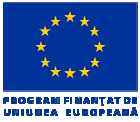 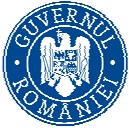 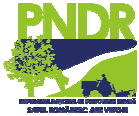 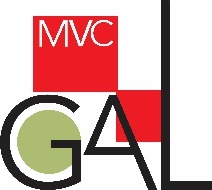 GHIDUL SOLICITANTULUIpentru MĂSURA 6.5. (6B) ‐ Acțiuni de integrare a minorităților etnice (inclusiv minoritatea romă)PROGRAMUL NAŢIONAL DE DEZVOLTARE RURALĂ 2014 ‐ 2020Program finanţat de Uniunea Europeană și Guvernul României prinFONDUL EUROPEAN AGRICOL PENTRU DEZVOLTARE RURALĂGHIDUL SOLICITANTULUIpentru accesareMĂSURA 6.5. (6B) - „ Acțiuni de integrare a minorităților etnice (inclusiv minoritatea romă)”Versiunea ‐ 2019 ‐Ghidul Solicitantului este un material de informare tehnică a potenţialilor beneficiari ai finanţărilor din Fondul European Agricol pentru Dezvoltare Rurală (FEADR) implementat prin Programul Naţional de Dezvoltare Rurală (PNDR) 2014‐2020 şi se constituie în suport informativ complex pentru întocmirea proiectelor conform exigenţelor specifice ale PNDR.Ghidul Solicitantului prezintă regulile pentru pregătirea, elaborarea, editarea şi depunerea proiectului de investiţii, precum şi modalitatea de selecţie, aprobare şi derulare a implementării proiectului dumneavoastră.De asemenea, conţine lista indicativă a tipurilor de investiţii eligibile pentru finanţări din fonduri nerambursabile, documentele, avizele şi acordurile care trebuie prezentate, modelul Cererii de Finanţare, al Studiului de Fezabilitate/Documentaţiei de Avizare a Lucrărilor de Intervenţie, al Contractului de Finanţare, precum şi alte informaţii utile realizării proiectului şi completării corecte a documentelor necesare.Ghidul Solicitantului, precum şi documentele anexate pot suferi rectificări ca urmare a actualizării legislației naţionale şi comunitare sau procedurale – varianta actualizată a ghidului urmând a fi publicată pe pagina de internet www.gal-mvc.ro CUPRINSCAPITOLUL 1 PREVEDERI GENERALE1.1	Contribuţia MĂSURII 6.5. (6B) – „Acțiuni de integrare a minorităților etnice (inclusiv minoritatea romă)”……………………………………………………………………………………….……………………………………..…………..…...41.2	Contribuţia publică……………………………………………………………………………………………….…………….….5CAPITOLUL 2PREZENTAREA MĂSURII 6.5. (6B)2.1	Cine poate beneficia de fonduri nerambursabile	………………………………………………………………….52.2	Tipuri de actiuni eligibile si condiţii de eligibilitate………………………………………………………………….52.3	Conditii minime obligatorii …………………………………………………………………………………………………….72.4	Criteriile de selecţie a proiectului……………………………………………………………………………………………82.5	Valoarea maximă a fondurilor nerambursabile (intensitatea sprijinului)…………………………………8 CAPITOLUL 3ACCESAREA FONDURILOR NERAMBURSABILE ACORDATE PENTRU „ Acțiuni de integrare a minorităților etnice (inclusiv minoritatea romă)”3.1           Completarea, depunerea şi verificarea Dosarului Cererii de Finanţare……………………………..103.1.1       Completarea Cererii de Finanţare ………………………………………………………………………………………103.1.2       Depunerea dosarului Cererii de Finanţare ………………………………………………………………………….103.1.3       Verificarea dosarului Cererii de Finanţare…………………………………………………………………………..113.2          Contractarea fondurilor….....................................................................…………………………………..143.3          Achiziţiile.……………………………………………………………………………………………………………………………..233.4          Plata……………………………………………………………………………………………………………………………………..25CAPITOLUL 4 INFORMAŢII UTILEDocumente necesare întocmirii Cererii de Finanţare……………………………………………….……………26Lista Formularelor ce vor fi disponibile pe site‐ul GAL ……………………………………………………......29Actele normative utile……………………………………………………………………………………………………….....294.4.         Dicţionar.……...………………............…………………………………………………………………………………………….30Capitolul 1PREVEDERI GENERALEMasura 6.5. (6B) „ Acțiuni de integrare a minorităților etnice (inclusiv minoritatea romă)” se încadrează, în prevederile art. 5 din Regulamentului (UE) 1305/2013, cu modificările și completările ulterioare și contribuie la domeniul de intervenție DI 6B ‐ Încurajarea dezvoltării locale în zonele rurale.Măsura contribuie la prioritatea 6. Promovarea incluziunii sociale, a reducerii sărăciei și a dezvoltării economice în zonele rurale din art. 5, Reg. 1305/2013.Este în concordanță cu cel de-al treilea obiectiv Strategic Obținerea unei dezvoltări teritoriale echilibrate a economiilor și comunităților rurale, inclusiv crearea și menținerea de locuri de muncă, definit în Regulamentul UE nr. 1305/2013, art.4Măsura contribuie la obiectivele transversale ale Reg. 1305/2013 legate de inovare prin asigurarea condițiilor favorabile pentru incluziunea socială a copiilor din grupurile minorităților etnice din mediul rural, cu accent deosebit pe etnia romă.Complementaritatea cu măsura M6.4 este definită de destinația tipului de infrastructură (exclusiv socială) și de natura și tipul beneficiarilor indirecți, aparținând exclusiv grupurilor marginalizate. În cazul măsurii M6.3, tipul de intervenție, investițiile în principal în infrastructură și natura beneficiarilor direcți și indirecți, realizează delimitarea complementarității cu măsura M6.5 dedicată exclusiv acțiunilor de integrare a minorităților etnice, inclusiv etnia romă.Măsura M6.5 este în sinergie cu măsurile M6.1., M6.2., M6.3. si M6.4. ale SDL prin efectele convergente pe care elementele integrare socială și culturală le aduc și contribuie la impactul potențial al intervențiilor susținute prin celelalte măsuri. Sinergia este amplificată de posibilitatea integrării experiențelor și cunoștințelor generate de implementarea celorlalte măsuri spre persoanele din minoritățile etnice în scopul multiplicării efectului produs de acestea și a creșterii șanselor de integrare economică și socială sustenabilă pentru populația de alte etnii, in special de etnie romă.Valoarea adaugată a măsurii constă din posibilitatea organizării de evenimente special dedicate minorităților etnice și în special etniei rome, evenimente prin care aceștia pot proceda la o integrare activă în viața comunităților din care fac parte. Integrarea poate fi realizată prin activități de promovare a valorilor specifice grupurilor etnice, a deschiderii spre dezvoltarea colaborarii inter-etnice, la integrarea profesională și/sau economică a tradițiilor, obiceiurilor și produselor rezultate din implementarea activităților meșteșugărești tradiționale.Obiectiv(e) de dezvoltare ruralăObiectivul de dezvoltare rurală este îmbunătățirea integrării grupurilor și minorităților etnice în viața societății.Obiectivele specifice ale măsurii sunt: •	asigurarea cadrului de manifestare a tradițiilor și elementelor specifice minorităților etnice, în special a etniei rome;•	Asigurarea accesului la infrastructura necesară exprimării și manifestării specifice;•	sprijinirea promovării vizibilității grupurilor minorităților etnice și a realizărilor acestora.Contribuţia publică totală, a Masurii 6.5. (6B) “Acțiuni de integrare a minorităților etnice (inclusiv minoritatea romă)”, este de 40.402 euro, aceasta se va regasi in apelul de selectie, este formata din:‐ 15% ‐ contribuţia Guvernului României pentru regiunile de dezvoltare ale României și 85% ‐ contribuţia Uniunii Europene;Capitolul 2 PREZENTAREA MĂSURII 6.5. (6B)Beneficiarii eligibili pentru sprijinul acordat prin Măsura 6.5. (6B), sunt:UAT-urile din teritoriul GAL;Asociatii si Fundatii, conform OG 26/2000ATENŢIE!  Reprezentantul legal al comunei este primarul sau înlocuitorul de drept al acestuia în conformitate cu Legea nr. 215/2001 a administraţiei publice locale, republicată, cu modificările şi completările ulterioare.Solicitanţii/beneficiarii pot depune proiecte aferente măsurilor/submăsurilor de investiţii Gderulate prin PNDR 2014‐2020, cu respectarea condiţiilor prevăzute la art. 3 si art. 6 din HG nr. 226/2015 privind stabilirea cadrului general de implementare a măsurilor programului naţional de dezvoltare rurală cofinanţate din Fondul European Agricol pentru Dezvoltare Rurală şi de la bugetul de stat, cu modificările și completările ulterioare.Tipuri de actiuni eligibile si cheltuieli eligibile•	Organizare de evenimente ocazionate de sărbători sau obiceiuri și tradiții;•	Achiziționarea de costume tradiționale, instrumente muzicale, scenă, instalații de sonorizare și lumini, corturi de evenimente (inclusiv dotarea acestora);•	Achiziționarea sau producerea de materiale specifice în scopul promovării;•	Organizarea de ateliere de transmitere a tradițiilor și meșteșugurilor;•	Organizare de zile deschise în producerea de produse tradiționale, artizanale și meșteșugărești;•	Producerea și distribuirea de materiale informative și de promovare;Investitiile aferente acestei masuri se vor realiza pe teritoriul GAL.Cheltuieli eligibile generale vor respecta prevederile din: Cap. 8.1 din PNDR 2014-2020 – Dispoziții privind eligibilitatea cheltuielilor H.G. nr. 226/2015 - Art. 24 - Reguli privind măsura 19 "Dezvoltarea locală LEADER"; Schema de ajutor de minimis – “Sprijin pentru implementarea acțiunilor în cadrul strategiei de dezvoltare locală”, care se aprobă prin ordin al ministrului agriculturii și dezvoltării rurale; R. (UE) nr. 1305/2013 - art. 45 privind investițiile, art. 46 privind investițiile în irigații, art. 60 privind eligibilitatea cheltuielilor, în mod specific prevederile cu privire la eligibilitatea cheltuielilor în cazul unor dezastre naturale, art. 61 privind cheltuielile eligibile, Cap. I – Măsuri (în funcție de tipul de operațiuni sprijinite prin măsura din SDL); R. delegat (UE) nr. 807/2014 de completare a R. (UE) nr. 1305/2013 – art. 13 privind investițiile; R. (UE) nr. 1303/2013 – art. 6 privind conformitatea cu dreptul Uniunii şi legislaţia naţională, Titlul IV Instrumente financiare al R. 1303/2013 (art. 37 privind instrumenele financiare, art. 42 privind eligibilitatea cheltuielilor la închidere) și Cap. III al Titlului VII al R. 1303/2013 (art. 65 privind eligibilitatea, art. 66 privind formele de sprijin, art. 67 privind tipuri de granturi și de asistență rambursabilă, art. 68 privind finanțarea forfetară pentru costuri indirecte și costuri cu personalul cu privire la granturile și asistența rambursabilă, art. 69 privind normele specifice de eligibilitate pentru granturi și asistență rambursabilă, art. 70 privind eligibilitatea operațiunilor în funcție de localizare, art. 71 privind caracterul durabil al operațiunilor). Cheltuieli ocazionate de activitati productive in vederea comercializarii.Contribuția în natură;Costuri privind închirierea de mașini, utilaje, instalații și echipamente;Costuri operaționale inclusiv costuri de întreținere și chirie.Cheltuielile eligibile specifice fiecărei masuri vor respecta prevederile fișei măsurii din SDL aprobată de către AM PNDR. Tipurile de cheltuieli eligibile se vor raporta la tipurile de investiții eligibile aferente măsurii. Atenție! Vor fi considerate cheltuieli eligible doar mijloacele de transport specializate pentru activitatea proiectului. În cazul proiectelor sociale este eligibilă achiziționarea microbuzelor, corelat cu activitățile propuse.Tipuri de actiuni eligibile si cheltuieli neeligibileActiuni neeligibile:•	achizitia de bunuri si echipamente second-hand;•	taxe si alte cheltuieli ocazionate de tranzactii financiare si bancare;•	achizitia de teren si/sau cladiri.Cheltuielile neeligibile vor fi suportate integral de către beneficiarul finanțării.În cadrul proiectului nu pot fi incluse operațiuni asimilabile Măsurilor/Sub-măsurilor excluse de la finanțare prin Sub-măsura 19.2, în conformitate cu prevederile fișei tehnice a acestei Sub-măsuri. Conform fișei tehnice a Sub-măsurii 19.2, prin LEADER nu pot fi finanțate următoarele tipuri de operațiuni: a) Sprijin pentru schimburi pe termen scurt la nivelul conducerii exploatațiilor și pădurilor, precum și pentru vizite în exploatații și în păduri (Art. 14/ Reg. (UE) 1305/2013, prevede la alin. (1) „Sprijinul poate fi acordat pentru schimburi pe termen scurt la nivelul conducerii exploatației și a pădurilor, precum și pentru vizite în exploatații și în păduri”);b) Servicii de consiliere, servicii de gestionare a exploatației și servicii de înlocuire în cadrul exploatației (Art. 15/ Reg. (UE) 1305/2013); c) Investiții în dezvoltarea zonelor forestiere și ameliorarea viabilității pădurilor (Art. 21 (a)/ Reg. (UE) 1305/2013);d) Plățile pentru agromediu și climă (Art. 28/ Reg. (UE) 1305/2013); e) Agricultură ecologică (Art. 29/Reg. (UE) 1305/2013); f) Plăți Natura 2000 și plăți legate de Directiva-cadru privind apa (Art. 30/ Reg. (UE) 1305/2013);g) Plăți pentru zone care se confruntă cu constrângeri naturale sau cu alte constrângeri specifice (Art. 31/ Reg. (UE) 1305/2013);h) Plățile pentru bunăstarea animalelor (Art. 33/ Reg. (UE) 1305/2013);i) Servicii de silvomediu, servicii climatice și conservarea pădurilor (Art. 34/Reg. (UE) 1305/2013); j) Sprijin pentru gestionarea riscurilor (Art. 36 -39/ Reg. (UE) 1305/2013).În cadrul proiectului nu pot fi incluse cheltuieli neeligibile generale, așa cum sunt acestea prevăzute în Cap. 8.1 al PNDR 2014 – 2020. Cheltuielile neeligibile generale, conform prevederilor din Cap.8.1 din PNDR sunt:• cheltuielile cu achiziţionarea de bunuri și echipamente “second hand”; • cheltuieli efectuate înainte de semnarea contractului de finanțare a proiectului cu excepţia:- costurilor generale definite la art. 45, alin. (2) litera c) a Reg. (UE) nr. 1305/2013 care pot fi realizate înainte de depunerea cererii de finanțare; - cheltuielilor necesare implementării proiectelor care presupun și înființare/reconversie plantații pomicole; - cheltuielilor pentru activități pregătitoare aferente măsurilor care ating obiectivele art. 35 din Reg. (UE) nr. 1305/2013, care pot fi realizate după depunerea cererii de finanțare, conform art. 60 alin. (2) din Reg. (UE) nr. 1305/2013; • cheltuieli cu achiziția mijloacelor de transport pentru uz personal şi pentru transport persoane; • cheltuieli cu investițiile ce fac obiectul dublei finanțări care vizează aceleași costuri eligibile; • cheltuieli în conformitate cu art. 69, alin. (3) din Reg. (UE) nr. 1303/2013 și anume:a. dobânzi debitoare, cu excepţia celor referitoare la granturi acordate sub forma unei subvenţii pentru dobândă sau a unei subvenţii pentru comisioanele de garantare; b. achiziţionarea de terenuri construite și neconstruite, cu excepția celor prevăzute la art. 19 din Reg. (UE) nr. 1305/2013; c. taxa pe valoarea adăugată, cu excepţia cazului în care aceasta nu se poate recupera în temeiul legislaţiei naţionale privind TVA-ul sau a prevederilor specifice pentru instrumente financiare; • în cazul contractelor de leasing, celelalte costuri legate de contractele de leasing, cum ar fi marja locatorului, costurile de refinanțare a dobânzilor, cheltuielile generale și cheltuielile de asigurare.Atenție! Nu este eligibilă achiziționarea utilajelor agricole în cadrul proiectelor care vizează activități non-agricole.Fondurile nerambursabile vor fi acordate beneficiarilor eligibili, conform listelor indicative de cheltuieli eligibile aferente măsurii din SDL.Atenție! Având în vedere prevederile privind complementaritatea și demarcarea operațiunilor, în cazul unei suprapuneri geografice între un Grup de Acțiune Locală pentru pescuit (FLAG) și un GAL, POPAM va finanța zonele pescărești și entitățile implicate în sectorul piscicol, iar PNDR nu va viza nicio investiție în acest sector.2.3. Conditii minime obligatoriiSolicitantul trebuie sa faca parte din categoria beneficiarilor eligibili;Solicitantul nu trebuie să fie în insolvență sau incapacitate de plată;Investitia trebuie realizata pe teritoriul GALInvestiția trebuie să fie în corelare cu strategia de dezvoltare locală aprobată, corespunzătoare domeniului de investiții;Investiția trebuie să se încadreze în cel puțin unul din tipurile de sprijin prevăzute prin măsură;Investiția trebuie să demonstreze necesitatea și oportunitatea, eventual viabilitatea economică pentru proiectele generatoare de venituri;Solicitantul trebuie sa respecte prevederile cap. 8.1. din PNDR.EG1 Solicitantul trebuie să se încadreze în categoria beneficiarilor eligibili Se vor verifica: actele juridice de înființare și funcționare, specifice fiecărei categorii de solicitanți. Documente Verificate:- Actele juridice de înființare și funcționare specifice fiecărei categorii de solicitanți; -Fișa Măsurii din SDL, CF, Declarația F din CF -Documente de înființare specifice categoriei de beneficiari: În cazul comunelor, nu se verifică niciun document În cazul ONG: actul de înfiinţare şi statutul, încheiere privind înscrierea în registrul asociaţiilor şi fundaţiilor, rămasă definitivă/ Certificat de înregistrare în registrul asociaţiilor şi fundaţiilor, actele doveditoare ale sediuluiEG2 Solicitantul nu trebuie să fie în insolvență sau incapacitate de platăDocumente Verificate:- declarația pe propria răspundere F din Cererea de Finanțare,- Buletinul Procedurilor de Insolvență,- alte documente specifice, după caz, fiecărei categorii de solicitanțiEG3 Investitia trebuie realizata pe teritoriul GALSe vor verifica: actele juridice de înființare și funcționare, specifice fiecărei categorii de solicitanți, SF/CF, CERTIFICATE FISCALE, cu lista UAT –urilor cuprinse în SDLEG4 Investiția trebuie să fie în corelare cu strategia de dezvoltare locală, nationala, judeteana regional aprobată, corespunzătoare domeniului de investiții Documente verificate- SF/DALI- extras din strategie; hotararea de aprobare a strategieiEG5 Investiția trebuie să se încadreze în cel puțin unul din tipurile de sprijin prevăzute prin măsură;Se va verifica daca investitia se incadreaza in cel putin una din tipurile de sprijin: Organizare de evenimente ocazionate de sărbători sau obiceiuri și tradiții			- Achiziționarea de costume tradiționale, instrumente muzicale, scenă, instalații de sonorizare și lumini, corturi de evenimente (inclusiv dotarea acestora);			- Achiziționarea sau producerea de materiale specifice în scopul promovării	- Organizarea de ateliere de transmitere a tradițiilor și meșteșugurilor		- Organizare de zile deschise în producerea de produse tradiționale, artizanale și meșteșugărești- Producerea și distribuirea de materiale informative și de promovare				Documente verificate- SF/DALI- Cererea de FinantareEG6 Investiția trebuie să demonstreze necesitatea și oportunitatea, eventual viabilitatea economică;Se vor verifica: Hotărârea Consiliului Local și/ sau Hotărârea Adunării Generale a ONG/ document echivalent specific fiecărei categorii de solicitant, Studiul de Fezabilitate/ Documentatia de Avizare a Lucrarilor de Intervenții întocmite conform legislaţiei în vigoare. 	Atenție! Solicitantul va trebui să demonstreze în Studiu de fezabilitate/ Documentatia de Avizare a Lucrarilor de Intervenții modul prin care va operaționaliza investițiile propuse prin proiect, Beneficiarii indirecţi trebuie să facă parte din grupul ţintă şi să aibă domiciliul cel puțin într-unul din UAT-urile din teritoriul GAL. Se va verifica în Studiu de fezabilitate/ Documentatia de Avizare a Lucrarilor de Intervenții corelat cu Adresa emisă de UAT dacă proiectul se adresează beneficiarilor indirecți conform fișei măsuri, precum și dacă localitatea/ localitățile din care beneficiarii indirecți selectați care beneficiază de servicii/infrastructuri îmbunătățite, fac/face parte din teritoriul GAL-MVC.Investiția va fi precedată de o evaluare a impactului preconizat asupra mediului dacă aceasta poate avea efecte negative asupra mediului, în conformitate cu legislația în vigoare, menționată.1. Caracterul etnic al beneficiarilor: maxim 60 punctea) beneficiari directi minoritata etnica roma*: 60 pct*daca majoritatea beneficiarilor fac parte din minoritatea etnica roma b) beneficiari directi alte minoritati entice*: 50 pct*daca majoritatea beneficiarilor fac parte din alte minoritati etnice 2. Numărul populației țintă: maxim 40 punctea) Peste 1000 de persoane apartinand minoritatilor entice: 40 pctb) Intre 500-1000 persoane apartinand minoritatilor entice: 30 pctc) Sub 500 persoane apartinand minoritatilor entice: 20 pct** conform adresei emisa de UAT cu numarul populatiei apartinand etniei careia i se adreseaza investitia (document obligatoriu al Cererii de finantare)Punctajul minim pentru proiectele depuse in cadrul acestei masuri este de 20 pct.Criteriile de departajare:- Pentru proiectele cu puntaj egal la CS 1 vor avea prioritate proiectele care vizeaza actiuni destinate mai multor minoritati- Pentru proiectele cu puntaj egal la CS 2 diferentierea se va face functie de numarul total al beneficiarilor directi si indirecti (numarul de locuitori al UAT-ului vizat), vor avea prioritate proiectele cu numarul de locuitori cel mai mare.Ponderea maximă a intensității sprijinului va fi stabilită astfel: • pentru operațiunile generatoare de venit cu utilitate publică: 100%; • pentru operațiunile negeneratoare de venit: 100%.Valoarea maximă eligibilă (sumă nerambursabilă) nu poate depăși 40.402 de euro/proiect și va respecta cuantumul maxim prevăzut în fișa tehnică a măsurii din SDL, dacă acesta este mai mic de 40.402 de euro.Capitolul 3ACCESAREA FONDURILOR NERAMBURSABILEPrincipiul de bază al finanţării nerambursabile este acela al rambursării cheltuielilor eligibileefectuate (suportate și plătite efectiv) în prealabil de către beneficiar.Un solicitant/beneficiar, după caz, poate obține finanțare nerambursabilă din FEADR și de la bugetul de stat pentru mai multe proiecte de investiții depuse pentru măsuri/sub‐măsuri din cadrul PNDR 2014 ‐ 2020, cu respectarea prevederilor art. 3 din Hotărârea Guvernului nr. 226/2015 cu modificările şi completările ulterioare.Apelul de selecție se lansează cu minimum 30 de zile calendaristice înainte de data limită de depunere a proiectelor.Apelul de selecție se poate lansa cu minimum 10 zile calendaristice înainte de data limită de depunere a proiectelor la GAL numai în situația în care acest apel de selecție va conține toate prevederile și informațiile care au facut obiectul ultimului apel de selecție pe măsura respectivă, inclusiv punctajele pentru criteriile de selecție, cu excepția alocării financiare, fiind astfel respectat principiul transparenței.Data lansării apelului de selecție este data deschiderii sesiunii de depunere a proiectelor la GAL.Data inchiderii sesiunii este termenul limita prevazut in apel, repsectiv in situatia in care valoarea proiectelor depuse este de cel puțin 110% din valoarea alocării sesiunii, sesiunea se poate inchide inainte de termenul limita prevazut in apel, dar nu mai puțin de 5 zile lucrătoare.Dosarul Cererii de Finanţare conţine Cererea de Finanţare însoţită de anexele tehnice şi administrative, conform listei documentelor prezentată la Cap. 4 din prezentul Ghid, care vor fi scanate   și   depuse   in format electronic pe CD alaturi de dosarul fizic un exemplar original si 1 exemplar copie. Formularul standard al Cererii de Finanţare este prezentat în Anexa 1 la prezentul Ghid şi este disponibil în format electronic, la adresa www.gal-mvc.roAtenţie!Cererea de Finanţare trebuie însoţită de anexele prevăzute în modelul standard.  Anexele Cererii de Finanţare fac parte integrantă din aceasta.Completarea Cererii de Finanţare, inclusiv a anexelor acesteia, se va face conform modelului standard. Modificarea modelului standard (eliminarea, renumerotarea secţiunilor, anexarea documentelor suport în altă ordine decât cea specificată etc.) conduce la respingerea Dosarului Cererii de Finanţare pe motiv de neconformitate administrativă.Cererea de Finanţare trebuie redactată pe calculator, în limba română. Nu sunt acceptate Cereri de Finanţare completate de mână.Cererea de Finanţare trebuie completată într‐un mod clar şi coerent pentru a înlesni procesul de evaluare a acesteia. În acest sens, se vor furniza numai informaţiile necesare şi relevante, care vor preciza modul în care va fi atins scopul proiectului, avantajele ce vor rezulta din implementarea acestuia şi în ce măsură proiectul contribuie la realizarea obiectivelor programului.Beneficiarul poate opta pentru obţinerea unui   avans   prin   completarea   căsuţei corespunzătoare   din   Planul   financiar cuprins în Cererea de Finanţare.Beneficiarul care nu a solicitat avans la data depunerii Cererii de Finanţare, are posibilitatea de a solicita obţinerea avansului ulterior semnării Contractului de Finanţare FEADR și cu condiţia să nu depăşească data depunerii primului dosar al Cererii de plată la Autoritatea Contractantă și atunci când are avizul favorabil asupra unei achizitii din partea AFIR.Avansul se recuperează la ultima tranşă de plată.Atentie! Pentru a facilita accesarea fondurilor europene nerambursabile prin FEADR, solicitantul poate beneficia de fonduri în avans (conform prevederilor Regulamentului Consiliului (CE) nr. 1305/2013 privind sprijinul pentru dezvoltare rurală acordat din Fondul European Agricol pentru Dezvoltare Rurală, cu modificările şi completările ulterioare, ale Regulamentului Comisiei (CE) nr. 807/2014 de stabilire a normelor de aplicare a Regulamentului (CE) nr. 1305/2013, cu modificările și completările ulterioare şi, respectiv, ale Cadrului Național de Implementare (HG nr. 226/2015), cu modificările și completările ulterioare.Dosarul Cererii de Finanţare ce cuprinde Cererea de Finanţare completată și documentele ataşate (conform Listei Documentelor ‐ partea E din Cererea de Finanţare), va fi scanat pe CD și depus fizic un exemplar original si un exemplar in copie la sediul GAL, sat Socodor, nr. 337, jud. Arad, pana la data si ora limita mentionata in apelul de selectie.Toate etapele procedurale cu termenele aferente si formularele specifice se regasesc in Manulul de Procedura al GAL si pe pagina web: www.gal-mvc.ro, la fiecare masura conform specificului acestuia.Dupa primirea si inregistrarea Cererilor de Finantare expertul GAL va completa si transmite catre OJFIR solicitarea cu privire la informatiile despre solicitant Sectiunea AFIR.Pentru toate proiectele evaluate la nivelul GAL, evaluatorii, stabiliți cu respectarea prevederilor SDL, vor verifica conformitatea și eligibilitatea proiectelor și vor acorda punctajele aferente fiecărei cereri de finanțare. Toate verificările se realizează pe evaluări documentate, în baza unor fișe de verificare elaborate la nivelul GAL, datate și semnate de experții evaluatori.Conform prevederilor PNDR 2014 – 2020, operațiunile implementate prin LEADER trebuie să îndeplinească cel puțin condițiile generale de eligibilitate prevăzute în Regulamentul (UE) nr. 1305/2013, Regulamentul (UE) nr. 1303/2013, precum și cele prevăzute în cap. 8.1 din PNDR și să contribuie la atingerea obiectivelor stabilite în SDL. În conformitate cu prevederile art. 60 din Regulamentul (UE) nr. 1306/2013, nu sunt eligibili beneficiarii care au creat în mod artificial condițiile necesare pentru a beneficia de finanțare în cadrul măsurilor PNDR 2014-2020. În cazul constatării unor astfel de situații, în orice etapă de derulare a proiectului, acesta este declarat neeligibil și se procedează la recuperarea sprijinului financiar, dacă s-au efectuat plăți.Valoarea proiectului trebuie să fie fundamentată în raport cu durata, acțiunile și rezultatele proiectului și categoriile de cheltuieli să fie încadrate corect în bugetul indicativ. Costurile prevăzute în proiect trebuie să fie rezonabile, justificate şi să corespundă principiilor unei bune gestionări financiare, în special din punct de vedere al raportului preţ-calitate şi al rentabilităţii.Solicitantul trebuie să se regăsească în categoria de beneficiari eligibili menționați în fișa măsurii din SDL. Localizarea proiectului/investiția, respectiv toate cheltuielile aferente implementării proiectelor trebuie să fie efectuate pe teritoriul GAL. Verificarea eligibilității cererilor de finanțare se realizează la nivelul GAL, în funcție de tipul de proiect. Pentru verificarea eligibilității, expertii GAL vor utiliza “Fișa de evaluare generală a proiectului” – specifica Masurii.Pentru proiectele de investiții, în etapa de evaluare a proiectului, exceptând situația în care în urma verificării documentare a condițiilor de eligibilitate este evidentă neeligibilitatea cererii de finanțare, experții evaluatori GAL vor decide realizarea vizitei pe teren la amplasamentul proiectului, în scopul asigurării că datele şi informaţiile cuprinse în anexele tehnice şi administrative corespund cu elementele existente pe amplasamentul propus, în sensul corelării acestora. Verificarea criteriilor de selectie se va face in Sectiunea dedicata acestora din Fisa de Evaluare Generala a Proiectului prin completarea punctajelor obtinute de catre Solicitant.Concluzia privind respectarea condițiilor de conformitate pentru cererile de finanțare pentru care s-a decis verificarea pe teren se va da numai după verificarea pe teren. Expertul verificator poate să solicite informații suplimentare în etapa de verificare a proiectului, dacă este cazul, în următoarele situații: -  informațiile prezentate sunt insuficiente pentru clarificarea unor criterii de eligiblitate;- prezentarea unor informații contradictorii în cadrul documentelor aferente cererii de finanțare;- necesitatea prezentării unor documente suplimentare fără înlocuirea documentelor obligatorii la depunerea cererii de finanțare;-   necesitatea corectării bugetului indicativ;-   informațiile prezentate sunt insuficiente pentru clarificarea unor criterii de selectie;După finalizarea verificărilor de către experți pot apărea diferențe de rezultat al verificării între experți. În cazul în care se constată diferențe între evaluarea făcută de expertul 1 (2 ochi) și cea făcută de expertul 2 (4 ochi), acestea se mediază de către managerul GAL, decizia sa fiind finală. În cazul în care între opinia comună a experților și opinia managerului GAL există divergențe, medierea este făcută in cadrul Comitetului Director, decizia acestuia din urmă fiind cea finală. Decizia finală luată în procesul de mediere va fi justificată prin menționarea argumentelor relevante în cadrul rubricii Observații din Fisa de Evaluare Generala a proiectului.Un exemplar al Cererilor de finanțare (copie, în format electronic - CD), care au fost declarate neeligibile de către GAL, se restituite solicitanților (la cerere), pe baza unui proces-verbal de restituire, încheiat în 2 exemplare, semnat de ambele părți.  Acestea pot fi corectate/completate și redepuse de către solicitanți la GAL, în cadrul următorului Apel de selecție lansat de GAL pentru aceeași măsură. Cererile de finanțare refăcute vor intra din nou într-un proces de evaluare și selecție la GAL și vor fi redepuse la OJFIR în baza Raportului de selecție aferent noului Apel de selecție lansat de către GAL pentru aceeași măsură. Exemplarul original al Cererii de finanțare declarată neeligibilă va rămâne la entitatea la care a fost verificată, pentru eventuale verificări ulterioare (Audit, DCA, Curtea de Conturi, comisari europeni, eventuale contestații etc.). Pentru proiectele depuse în cadrul Sub-măsurii 19.2, indiferent de specific, retragerea cererii de finanțare se realizează la cerere pe baza de proces verbal de restituire incheiat in 2 exemplare semnate de ambele parti.SELECTIA PROIECTELORSelecția proiectelor se face aplicând regula de „dublu cvorum”, respectiv pentru validarea voturilor, este necesar ca în momentul selecției să fie prezenți cel puțin 50% din membrii Comitetului de Selecție, din care peste 50% să fie din mediul privat și societatea civilă, organizațiile din mediul urban reprezentând mai puțin de 25%. Pentru transparența procesului de selecție a proiectelor, la aceste selecții va lua parte și un reprezentant al Ministerului Agriculturii și Dezvoltării Rurale din cadrul Compartimentului de Dezvoltare Rurală Județeană.Comitetul de selectie al GAL este format din 7 membrii (3 publici si 4 privati) si 7 rezerve (3 publici si 4 privati)N.B.! Detaliiile procedurii de selectie si a termenelor de evaluare si selectie se gasesc in Manualul de Procedura GAL si in cadrul apelului de selectie detaliat, disponibile pe site-ul: gal@gal-mvc.ro Selectia proiectelor se efectueaza de catre GAL si parcurge urmatoarele etape:dupa finalizarea verificarilor, GAL intocmeste lista proiectelor eligibile, neeligibile, neconforme si retrase, punctajul aferent acestora, eventualele criterii de departajare;listele de mai sus impreuna cu proiectele vor fi puse la dispozitia comitetului de selectie;Comitetul de Selectie elaboreaza un raport de selectie intermediar asupra rezultatelor sesiunilor;Ulterior verificarii respectarii prevederilor in ceea ce priveste ierarhizarea proiectelor, Rapoartele de Selectie intocmite se dateaza si semneaza de catre toti membrii Comitetului de Selectie prezenti si avizat și de către Președintele GAL/Reprezentantul legal al GAL sau de un alt membru al Consiliului Director al GAL mandatat în acest sens.Raportul de selectie se posteaza pe site-ul GAL „Micro-Regiunea Vailor Crisurilor Alb si Negru”: www.gal-mvc.ro ;Dupa finalizarea acestor etape procedurale solicitantii vor fi notificati in scris sau prin e-mail cu privire la rezultatul evaluarii Cererii de Finantare, vor fi precizate motivele care au stat la baza declararii neeligibilitatii proiectului, unde este cazul.CONTESTATII. COMITET DE CONTESTATII. NOTIFICAREA REZULTATELOR CONTESTATIILOR. RAPORT FINAL DE SELECTIESolicitantii care nu sunt de acord cu rezultatul evaluarii pot depune in scris contestatii. Dupa finalizarea termenului de depunere a contestatiilor GAL va pune la dispozitia Comitetului de Contestatii toate documentele aferente evaluarii proiectelor, raportul de selectie si contestatiile depuse de solicitanti. Contestatiile pot fi depuse in termen 5 zile calendaristice de la primirea notificarii privind   rezultatul selectarii proiectelor. Contestatiile, semnate de beneficiar, vor fi depuse la sediul GAL Micro –Regiunea Vailor Crisurilor Alb si Negru.Termenul de solutionare a contestatiilor de catre Comisia de Solutionare a Contestatilor este de 10 zile lucratoare. Comisia de Solutionare a Contestatiilor va intocmi raportul de solutionare al contestatiilor si va notifica Solicitantul cu privire la rezultatul contestatiilor. Raportul de contestatii va fi publicat pe site-ul GAL, urmat de Raportul Final de selectie al proiectelor.Comitetul de contestatii este format din 3 membrii si 3 rezerve. Componenta acestuia este diferita fata de cea a comitetului de selectie.DEPUNEREA CERERILOR DE FINANTARE SELECTATE LA AFIRCererile de finanțare vor fi depuse la OJFIR pe raza căruia se implementează proiectul. În cazul în care proiectul este amplasat pe teritoriul mai multor județe, acesta va fi depus la structura județeană pe raza căruia investiția proiectului este predominantă din punct de vedere valoric. În cazul proiectelor care vizează exploatații agricole (cu obiective similare celor finanțate prin sub-măsurile 6.1, 6.3 și 6.5) amplasate pe teritoriul mai multor județe, acestea vor fi depuse la OJFIR-ul pe raza căruia exploatația agricolă are ponderea cea mai mare (suprafața agricolă/numărul de animale).La depunerea proiectului la OJFIR trebuie să fie prezent solicitantul sau un împuternicit al acestuia. În cazul în care solicitantul dorește, îl poate împuternici pe reprezentantul GAL să depună proiectul, printr-un mandate sub semnătură privată.Cererea de finanțare se depune în format letric în original – 1 exemplar, împreună cu formatul electronic (CD – 1 exemplar, care va cuprinde scan-ul cererii de finanțare) la expertul Compartimentului Evaluare (CE) al Serviciului LEADER și Investiții Non-agricole de la nivelul OJFIR. Pentru acele documente care rămân în posesia solicitantului, copiile depuse în Dosarul cererii de finanțare trebuie să conţină menţiunea „Conform cu originalulʺ. În vederea încheierii contractului de finanțare, solicitanții declarați eligibili vor trebui să prezinte obligatoriu documentele specifice precizate în cadrul cererii de finanțare în original, în vederea verificării conformității.Pentru a stabili Serviciul responsabil (OJFIR/CRFIR) la nivelul căruia se va realiza verificarea, se va avea în vedere formularul-cadru de cerere de finanțare depus, aferent măsurii ale cărei obiective sunt atinse prin proiect, conform Anexei I - „Corelarea tipurilor de acțiuni eligibile în cadrul Sub-măsurii 19.2 cu modelul-cadru de cerere de finanțare specifică măsurilor clasice finanțate prin PNDR 2014-2020 în funcție de obiectivul proiectului și tipul de beneficiar“ a prezentului Ghid.Reprezentantul GAL/solicitantul (sau un împuternict al acestuia) depune proiectul la OJFIR pe raza căruia acesta va fi implementat. Dosarul cererii de finanțare conţine Cererea de finanţare, însoţită de anexele administrative conform listei documentelor, legate într-un singur dosar, astfel încât să nu permit detaşarea şi/sau înlocuirea documentelor.Toate cererile de finanțare depuse în cadrul Sub-măsurii 19.2 la structurile teritoriale ale AFIR trebuie să fie însoțite în mod obligatoriu de:• Fisa de evaluare generala a proiectului, (comformitate, eligibilitate, selectie) întocmită de GAL (formular propriu)* și avizată de CDRJ prin completarea Formularului 3; • Fișa de verificare pe teren, întocmită de GAL (formular propriu)* – dacă este cazul; • Raportul de selecție/nota raport final de selectie, întocmit de GAL (formular propriu); • Copii ale declarațiilor persoanelor implicate în procesul de evaluare și selecție de la nivelul GAL, privind evitarea conflictului de interese (formular propriu); • Raportul de contestații, întocmit de GAL (formular propriu) - dacă este cazul; • Formularul 2 - Formular de verificare a apelului de selecție emis de CDRJ; • Formularul 3 - Formular de verificare a procesului de selecție emis de CDRJ.• Raportul de selectie suplimentar – daca este cazul. Pe durata procesului de evaluare la nivelul GAL, personalul GAL va respecta propriile proceduri, precum și versiunea Ghidului de implementare pentru submăsura 19.2 în vigoare la momentul lansării apelului de selecție, disponibilă pe site-ul AFIR (www.afir.info). În situația în care, pe parcursul derulării apelului de selecție, au intervenit modificări ale legislației, evaluarea proiectelor se va realiza în conformitate cu noile prevederi legislative. Data intrării în vigoare a Ghidului de implementare, respectiv a Manualului de procedură pentru submăsura 19.2, este data aprobării prin ordin al ministrului agriculturii și dezvoltării rurale.Există posibilitatea modificării documentelor de accesare în sensul actualizării lor conform documentelor în vigoare, respectiv în situația în care se impune modificarea documentației de accesare pe perioada de derulare a sesiunii de depunere (inclusiv datorită unor modificări legislative), în baza unei Erate. Aceasta trebuie aprobată de organele de decizie conform prevederilor statutare și înaintată către CDRJ, însoțită de un Memoriu justificativ privind modificările propuse, în vederea avizării. După avizare, Erata se va posta pe pagina de internet a GAL, cu asigurarea condițiilor minime de transparență, fără a influența procesul de evaluare și selecție. În acest caz, sesiunea de depunere va fi prelungită cu cel puțin 10 zile calendaristice pentru a permite solicitanților depunerea proiectelor în conformitate cu cerințele apelului de selecție adaptate noilor prevederi.Atenție! Pentru proiectele depuse în cadrul submăsurii 19.2, indiferent de specific, retragerea cererii de finanțare se poate realiza în orice moment. În acest caz, solicitantul sau reprezentantul solicitantului va înainta la OJFIR unde a depus cererea de finanțare, o solicitare de retragere a cererii de finanțare completată cu datele solicitantului, precum și cu detalierea motivelor în baza cărora solicită retragerea, înregistrată şi semnată de către acesta, conform formularului E 0.2L din Manualul de procedură pentru submăsura 19.2.MADR și instituțiile subordonate nu își asumă responsabilitatea contractării unor proiecte în afara termenelor prevăzute de regulamentele europene și legislația națională. Contractarea se realizează la nivelul CRFIR. După semnarea Contractelor/Deciziilor de finanțare, expertul SLIN/SAFPD/SIBA CRFIR va transmite către GAL o adresă de înștiințare privind încheierea angajamentului legal.Pentru Contractele/ Deciziile aferente proiectelor de investiții/ sprijin forfetar se vor respecta pașii procedurali și se vor utiliza modelele de formulare din cadrul Manualului de procedură pentru evaluarea și selectarea cererilor de finanțare pentru proiecte aferente sub-măsurilor, măsurilor și schemelor de ajutor de stat sau de minimis aferente Programului Național de Dezvoltare Rurală 2014 – 2020 (Cod manual: M 01 – 01)/ modificare contracte - Manual de procedură pentru implementare – Secțiunea I: „Contractarea și modificarea Contractelor de finanțare/Deciziilor de finanțare” (Cod manual: M 01-02), în funcție de măsura ale cărei obiective sunt atinse prin proiect și în funcție de cererea de finanțare utilizată. Dacă anumite cerințe specifice Sub-măsurilor naționale nu corespund cu cerințele măsurii din SDL, formularele din cadrul manualelor de procedură generale vor fi adaptate pentru a nu fi introduse cerințe/ obligații care să nu corespundă cu măsura aprobată prin SDL. La codificarea tuturor formularelor preluate se va adăuga și litera L, pentru a putea, în procesul de monitorizare, să fie evidențiată Măsura 19 LEADER. Verificarea conformității documentelor solicitate în vederea încheierii Contractului/ Deciziei de finanțare, în cazul proiectelor de investiții/sprijin forfetar, se va realiza în baza prevederilor Manualului de procedură pentru evaluarea și selectarea cererilor de finanțare pentru proiecte de investiții, cod manual M01- 01, în funcție de specificul fiecărui proiect. În termen de maximum 3 (trei) zile de la data aprobării Raportului de evaluare şi primirea dosarelor administrative de la OJFIR (dacă este cazul), șeful SLIN/ SAFPD/ SIBA – CRFIR repartizează experților CE SLIN/ SAFPD/ SIBA - CRFIR dosarele administrative în vederea inițierii procedurii de contractare. În vederea încheierii contractului de finanțare, solicitanții declarați eligibili vor trebui să prezinte obligatoriu documentele specifice pentru care au atașat copii la cererea de finanțare, în original, în vederea verificării conformității. În termen de maximum 2 (două) zile de la repartizarea dosarelor, expertul CE SLIN/ SAFPD/SIBA CRFIR întocmește și transmite către beneficiarii din lista E6.1L – Cereri de finanțare eligibile (atașată Raportului de evaluare - formular E6.0L) formularul de Notificare a beneficiarului privind semnarea Contractului/ Deciziei de finanțare (formular E6.8.3L), în funcție de tipul măsurii în care se încadrează proiectul eligibil, cu mențiunea că nu se vor înscrie informații referitoare la Raportul de selecție. O copie a formularului va fi transmisă, spre știință, GAL. Pentru proiectele de investiții, formularul se va prelua din Manualul de procedură pentru evaluarea și selectarea cererilor de finanțare pentru proiecte aferente sub-măsurilor, măsurilor și schemelor de ajutor de stat sau de minimis aferente Programului Național de Dezvoltare Rurală 2014 – 2020 (Cod manual: M 01 – 01).Cursul de schimb utilizat se stabilește astfel: - pentru măsurile pentru care regulamentele europene nu prevăd plăți anuale de sprijin, cursul de schimb euro-leu aplicabil va fi cel valabil la data de 1 ianuarie a anului în care a fost luată decizia de acordare a finanțării, respectiv anul semnării contractului/deciziei de finanțare, publicat pe pagina web a Băncii Central Europene http://www.ecb.int/index.html; - pentru măsurile în cadrul cărora sprijinul se acordă în plăți anuale, cursul de schimb aplicabil fiecărei plăți va fi cursul de schimb BCE valabil pentru data de 1 ianuarie a anului pentru care se efectuează plata respectivă. - Cursul de schimb euro-leu este cursul euro-leu din data întocmirii Studiului de fezabilitate/ Memoriului Justificativ, publicat de Banca Central Europeana pe Internet la adresa : http://www.ecb.int/index.html. Expertul CE SLIN/SAFPD/SIBA CRFIR poate solicita informații suplimentare beneficiarului, în vederea încheierii Contractului/Deciziei de finanțare, prin intermediul formularului C3.4L. În cazul neîncheierii sau încetării Contractelor/Deciziilor finanțate prin Sub-măsura 19.2, SLIN/SAFPD/SIBA CRFIR are obligația de a transmite și către GAL o copie a deciziei de neîncheiere/încetare. Sumele aferente Contractelor/Deciziilor neîncheiate/încetate se realocă GAL, în vederea finanțării unui alt proiect din cadrul aceleași măsuri SDL în care era încadrat proiectul neîncheiat/încetat. Pe tot parcusul derulării Contractelor/Deciziilor de finanțare, AFIR poate dispune reverificarea proiectului dacă este semnalată o neregulă asupra aplicării procedurii de evaluare, contractare și implementare ce ridică suspiciuni de fraudă. În cazul în care se constată că s-a produs o neregulă în aceste etape de evaluare și derulare a Contractului/ Deciziei de finanțare, AFIR poate dispune încetarea valabilității angajamentului legal printr-o notificare scrisă din partea AFIR, adresată beneficiarului, fără nicio altă formalitate și fără intervenția instanței judecătorești. Atenție! Pe durata de valabilitate (și monitorizare, în cazul proiectelor de investiții) a contractului de finanțare, beneficiarul va furniza GAL-ului orice document sau informaţie în măsură să ajute la colectarea datelor referitoare la indicatorii de monitorizare aferenți proiectului.3.2.1. SEMNAREA CONTRACTELOR DE FINANȚARE După aprobarea Raportului de selecţie în care sunt incluse proiectele aprobate pentru finanţare, AFIR notifică solicitantul privind Decizia de Selecţie prin documentul „Notificarea beneficiarului privind selectarea Cererii de Finanţare şi semnarea Contractului de Finanţare". Obiectul Contractului de finanțare îl reprezintă acordarea finanțării nerambursabile de către AFIR, pentru punerea în aplicare a Cererii de Finanțare asumată de către solicitant. Solicitantului i se va acorda finanțarea nerambursabilă în termenii și condițiile stabilite în Contractul de Finanțare și anexele acestuia, în conformitate cu prevederile documentelor de accesare aferente sub-măsurii 19.2.Solicitantul are obligaţia de a depune la Autoritatea Contractantă (CRFIR) următoarele documente, cu caracter obligatoriu, conform HG 226/2015 cu modificările și completările ulterioare și a procedurilor în vigoare la momentul notificării: Exemplarul original al documentelor specifice precizate în cadrul cererii de finanțare, conform documentaţiei depuse în format letric. Se va verifica conformitatea documentelor depuse odată cu CF, cu originalele acestora. Certificat/e care să ateste lipsa datoriilor restante fiscale, emis/e de Direcţia Generală a Finanţelor Publice şi, dacă este cazul, graficul de reeşalonare a datoriilor către bugetul consolidat.1. Document emis de ANPM 1.1 Clasarea notificării sau 1.2 Decizia etapei de încadrare, ca document final (prin care se precizează că proiectul nu se supune evaluării impactului asupra mediului şi nici evaluării adecvate) sau 1.3 Acord de mediu în cazul în care se impune evaluarea impactului preconizat asupra mediului sau 1.4 Acord de mediu în cazul evaluării impactului asupra mediului și de evaluare adecvată (dacă este cazul). sau 1.5 Aviz Natura 2000 pentru proiectele care impun doar evaluare adecvată. Termenul maxim de prezentare a documentelor emise de ANPM este precizat în notificarea emisă în conformitate cu procedurile aprobate prin ordin al ministrului agriculturii și dezvoltării rurale, termen care curge de la data comunicării notificării privind selecția proiectului. După expirarea termenului prevăzut pentru prezentarea documentului de mediu, Contractul de Finanțare nu mai poate fi semnat. Termenul maxim de prezentare a documentelor emise de ANPM este precizat în notificarea emisă în conformitate cu procedurile aprobate prin ordin al ministrului agriculturii și dezvoltării rurale, termen care curge de la data comunicării notificării privind selecția proiectului.2. Cazier judiciar al reprezentantului legal. Cazierul judiciar poate fi solicitat de către AFIR, în conformitate cu prevederile Legii nr. 290/2004 privind cazierul judiciar, republicată, cu modificările şi completările ulterioare. 3. Cazier fiscal al solicitantului. 4. Copie a documentul de identitate al reprezentantului legal al beneficiarului. 5. Declaraţia de eşalonare a depunerii dosarelor cererilor de plată, inclusiv cea pentru decontarea TVA, unde este cazul. 6. Dovada achitării integrale a datoriei faţă de AFIR, inclusiv dobânzile şi majorările de întârziere. Proiectul tehnic se va depune în vederea avizării de către CRFIR conform prevederilor HG 226/2015 cu modificările și completările ulterioare și a procedurilor în vigoare la momentul notificării.În caz de neprezentare a documentelor de către Beneficiar, în termenele precizate în Notificarea de selecție sau în cazul în care acesta se regăseşte înregistrat în evidenţele AFIR cu debite sau nereguli, Agenţia îşi rezervă dreptul de a nu încheia Contractul de Finanţare.Nedepunerea documentelor obligatorii în termenele prevăzute conduce la neîncheierea Contractului de Finanţare! Durata de execuţie a Contractului de finanțare este de maxim 3 ani (36 luni) pentru proiectele care prevăd investiții cu construcții montaj dacă este cazul. Durata de execuţie prevăzută mai sus poate fi prelungită cu maximum 6 luni, cu acordul prealabil al AFIR şi cu aplicarea penalităţilor specifice beneficiarilor publici sau privaţi, prevăzute în contractual de finanţare, la valoarea rămasă de rambursat. Durata de execuţie prevăzute mai sus se suspendă în situaţia în care, pe parcursul implementării proiectului, se impune obţinerea, din motive neimputabile beneficiarului, de avize/acorduri/autorizaţii, după caz, pentru perioada de timp necesară obţinerii acestora. Pentru contractele care nu au fost aprobate, expertul CE SLIN CRFIR transmite o adresă către solicitanți și către GAL, prin care îi informează asupra motivelor de neîncheiere a Contractului de finanţare. Adresa va fi transmisă în două zile de la data refuzului Autorității Contractante de a încheia Contractul de finanţare. Contribuţia publică se recuperează dacă în termen de cinci ani de la efectuarea plăţii finale către beneficiar, activele corporale și necorporale rezultate din implementarea proiectelor cofinanțate din FEADR fac obiectul uneia din următoarele situaţii: a) încetarea sau delocalizarea unei activităţi productive în afara zonei vizate de PNDR 2014 ‐ 2020, respectiv de nerespectarea criteriilor în baza cărora proiectul a fost selectat și contractat; b) o modificare a proprietăţii asupra unui element de infrastructură care dă un avantaj nejustificat unei întreprinderi sau unui organism public; c) o modificare substanţială care afectează natura, obiectivele sau condiţiile de realizare şi care ar determina subminarea obiectivelor iniţiale ale acestuia; d) realizarea unei activități neeligibile în cadrul investiției finanțate din fonduri nerambursabile. e) Durata de valabilitate a Contractului de Finanţare cuprinde durata de execuţie a Contractului, la care se adaugă 5 ani de monitorizarede la data ultimei plăţi efectuate de Autoritatea Contractantă. f) Durata de execuţie a contractului este de maximum 36 de luni pentru proiectele care prevăd investiţii cu lucrări de construcţii montaj. Aceasta este calculată începând cu data semnării contractului de finanţare de ambele părţi și cuprinde durata de realizare efectivă şi de implementare a proiectului (33 luni), la care se adaugă termenul de maximum 90 de zile calendaristice pentru efectuarea ultimei plăţi. g) 1. Durata de implementare a proiectului este de maximum 33 luni de la semnarea contractului şi reprezintă termenul limită până la care beneficiarul poate depune ultima cerere de plată. h) Durata de implementare a proiectului cuprinde durata de realizare efectivă a investitiei conform descrierii din Cererea de Finanțare aprobată/modificată pe parcursul perioadei de implementare, derularea procedurilor de achiziţii, obținerea avizelor, acordurilor și autorizațiilor și reprezinta termenul limită până la care beneficiarul poate depune ultima cerere de plată.) i) 2. Durata de execuție este de maximum 24 de luni pentru proiectele de investițiile în achiziții simple fără leasing financiar, de utilaje, instalaţii, echipamente şi dotări noi, astfel cum sunt stabilite prin fişa măsurii/submăsurii. j) Durata de execuție prevăzută la punctul 1 și punctul 2 poate fi prelungită cu maximum 6 luni, cu acordul prealabil al AFIR şi cu aplicarea penalităților prevăzute la art.12(2) din Anexa I - Prevederi Generale la Contractul de Finanţare: k) 12(2) În cazul in care beneficiarul depășeşte durata de execuţie de maximum 24 luni respectiv 36 luni, se aplică o penalitate valorică în procent de 0,1% pentru beneficiarii publici la valoarea eligibilă nerambursabilă rămasă de plătit, pentru prelungirea termenului de execuţie cu maximum 6 luni. l) Beneficiarul are obligaţia de a achita penalitatea în procentul prevăzut mai sus în contul Autorităţii Contractante în maximum 10 zile lucrătoare calculate de la data primirii notificării de acceptare a modificării Contractului de Finanţare. m) Durata de execuție prevăzută la punctele 1 și 2 se poate suspenda, în situații temeinic justificate de beneficiar, pe bază de documente justificative, în cazul în care pe parcursul implementării proiectului se impune obținerea, din motive neimputabile beneficiarului, de avize/acorduri/autorizații, după caz, pentru perioada de timp necesară obținerii acestora. Contractul de finanțare (Formularul C1.1L) se va redacta în limba română, în două exemplare, împreună cu două exemplare din anexele acestuia. Contractul de finanţare va avea ataşate următoarele anexe, documente care vor fi parte integrantă a acestuia, având aceeași putere juridică:Pentru Anexele IV – Instrucțiuni de plată pentru proiectele finanțate în cadrul Submăsurii 19.2 și V – Instrucțiuni privind achizițiile pentru beneficiarii publici/privați FEADR vor fi preluate ultimele variante aprobate ale Instrucțiunilor elaborate la nivelul AFIR.Beneficiarul are obligatia de a depune o copie a Contractului de Finantare si Anexele la contract la GAL, in termen de 5 zile de la semnarea contractului.PRECIZĂRI REFERITOARE LA ACORDAREA AVANSULUIPentru Beneficiarul care a optat în formularul Cererii de Finanţare pentru obţinerea unui avans în vederea demarării investiţiei, AFIR poate să acorde un avans de maximum 50% din valoarea totală eligibilă nerambursabilă.Avansul poate fi solicitat de beneficiar numai după avizarea unei achiziţii de către AFIR, iar solicitarea acestuia se va face, într‐un dosar distinct, înainte de depunerea primei Cereri de Plată.Plata avansului aferent Contractului de Finanțare este condiționată de constituirea unei garanţii financiare eliberată de o instituție financiară bancară sau nebancară înscrisă în registrul special al Băncii Naționale a României iar în cazul ONG‐urilor și sub formă de poliță de asigurare eliberată de o societate de asigurări, autorizată potrivit legislației în vigoare, în procent de 100% din suma avansului. Garanţia financiară se depune odată cu Dosarul Cererii de Plată a Avansului. Valoarea maximă a avansului este specificată în Contractul de Finanţare încheiat între beneficiar şi AFIR.Garanția poate fi prezentată de beneficiarii privați și sub formă de poliță de asigurare eliberată de o societate de asigurări, autorizată potrivit legislației în vigoare.Garanția aferentă avansului trebuie constituită la dispoziția AFIR pentru o perioadă de timp egală cu durata de execuție a contractului și va fi eliberată în cazul în care AFIR constată că suma cheltuielilor reale efectuate, care corespund contribuţiei financiare a Uniunii Europene şi  contribuţiei  publice  naţionale pentru investiţii, depăşeşte suma avansului.Beneficiarul care a încasat de la Autoritatea Contractantă    plata  în avans   şi   solicită   prelungirea perioadei maxime de execuţie  aprobate prin Contractul de  Finanţare,  este  obligat  înaintea  solicitării  prelungirii duratei  de  execuţie  iniţiale  a  contractului  să  depună  la Autoritatea Contractantă documentul prin care dovedește prelungirea valabilității  Scrisorii de Garanție Bancară/Nebancară,  poliţă  de  asigurare  care  să  acopere întreaga perioada de execuţie solicitată la prelungire.3.2.2. MODIFICAREA CONTRACTELOR DE FINANȚAREContractul de finanţare semnat de către Autoritatea Contractantă și de către beneficiar poate fi modificat, în conformitate cu dispoziţiile Articolului 9 din Anexa I – Prevederi generale, numai dacă circumstanţele executării proiectului s-au schimbat începând de la data iniţială a semnării Contractului. Orice modificare a Contractului de finanțare se va face în baza unor motive justificate și întemeiate și doar cu acordul ambelor părţi, cu excepţia situaţiei în care intervin modificări ale legislaţiei aplicabile finanţării nerambursabile și a situației în care intervin modificări procedurale, când Autoritatea Contractantă va notifica în scris beneficiarul cu privire la aceste modificări, iar beneficiarul se obligă a le respecta întocmai. Beneficiarul sau Autoritatea Contractantă pot solicita modificarea Contractului de finanţare numai în cursul duratei de valabilitate a acestuia, iar modificările nu pot avea efect retroactiv. Nu sunt acceptate modificările care afectează criteriile de eligibilitate și selecție în baza cărora proiectul a fost selectat. Valoarea totală eligibilă nerambursabilă aprobată și prevăzută în Contract nu poate fi depăşită.Beneficiarul trebuie să solicite în scris Autorității Contractante orice modificare a Contractului de finantare, inclusiv a anexelor acestuia, completând Formularul C 3.1L – “Notă explicativă pentru modificarea Contractului de finanțare”. Formularul C 3.1L se va prelua din Manualul de procedură pentru implementare – Secțiunea I Modificarea Contractelor de finanțare/Deciziilor de finanțare (cod manual: M 01 – 02), care poate fi consultat pe pagina de internet a AFIR. Modificările Contractului de finanțare (C1.1L) se pot realiza prin: Act adițional (formular C 3.3.4L) – aprobat la nivelul CRFIR; Notă de aprobare/neaprobare privind modificarea Contractului de finanțare (formular C 3.2.2L) – încheiată la nivelul OJFIR; Notificare privind modificarea Contractului de finanțare (formular C 3.2.3L) – elaborată și transmisă de CRFIR. Scopul modificării Contractului trebuie să fie strâns legat de natura proiectului definită prin Contractul de finanțare. Aceste documente devin parte integrantă a Contractului de finanțare.Beneficiarul va depune si la GAL o copie dupa documentatia depusa la AFIR insotita de rezolutia finantatorului in termen de 5 zile de la primirea acesteia.I. Următoarele cazuri fac obiectul modificării Contractului de finanțare prin act adițional:Modificările financiare de peste 10% din valoarea total eligibilă înscrisă iniţial în cadrul fiecăruia dintre capitolele Bugetului indicativ, între capitolele bugetare de cheltuieli eligibile; Rectificarea bugetului prin dezangajare din valoarea eligibilă nerambursabilă ca urmare a efectuării de realocări financiare/neavizării/avizării procedurilor de achiziție/alte situații temeinic justificate; Prelungirea termenului de depunere a primei tranșe de plată în cadrul Contractului de finanțare, peste termenul maxim de șase luni, cu maximum șase luni, fără aplicarea de penalități; Prelungirea duratei de implementare, cu respectarea prevederilor privind durata maximă de valabilitate prevăzută în Contractul de finanțare; Schimbarea denumirii beneficiarului sau a oricărui element de identificare a acestuia; Cazul în care beneficiarul devine pe parcursul derulării proiectului plătitor de TVA şi depune la Autoritatea Contractantă în termen de 10 zile documentul care atestă că este înregistrat ca plătitor de TVA, document eliberat în conformitate cu legislaţia în vigoare; Decontarea TVA aferentă cheltuielilor eligibile, conform prevederilor legale în vigoare (OUG nr. 49/2015, cu modificările și completările ulterioare); Alte cazuri justificate şi fundamentate documentar care pot surveni pe parcursul implementării Contractului de finanțare (ex. schimbarea cerințelor pentru experți, așa cum sunt acestea menționate în Cererea de Finanțare). În toate situaţiile menţionate mai sus, expertul desemnat din cadrul SLIN - OJFIR verifică dacă beneficiarul demonstrează prin documente justificative oportunitatea și viabilitatea modificărilor, urmărindu-se inclusiv respectarea încadrării în valoarea angajată prin Contractul de finanțare.Documente care trebuie depuse de beneficiar în cazul modificării Contractului de finanțare: Nota explicativă completată, înregistrată și semnată de către beneficiar; Bugetul indicativ actualizat propus, după caz; Alte documente care fundamentează soluţia propusă (după caz); În situaţia în care beneficiarul PNDR notifică AFIR că a devenit, pe parcursul derulării proiectului, plătitor de TVA şi astfel va depune Bugetul refăcut prin diminuarea acestuia cu valoarea TVA calculată de la data când devine plătitor de TVA. II. Următoarele modificări ale Contractului de finanțare se întocmesc prin intermediul Notei de aprobare/neaprobare privind modificarea Contractului de finanțare:Schimbarea reprezentantului legal al beneficiarului. În cazul solicitării de înlocuire a reprezentantului legal al beneficiarului, se verifică dacă: - noul Reprezentant legal are calitatea de reprezentare potrivit actului normativ privind organizarea şi funcţionarea entităţii/persoanei juridice respective şi conform statutului/actului constitutiv al persoanei juridice respective; - noul Reprezentant legal al proiectului a depus cazierul judiciar care să ateste lipsa înscrierilor care privesc sancţiuni penale în domeniul economico-financiar. Dacă se regăsesc înscrisuri cu caracter penal în domeniul economico-financiar solicitarea nu se aprobă; - a fost prezentat specimenul de semnătură al noului reprezentant legal; - a fost prezentată copie după actul de identitate (se acceptă inclusiv transmiterea de către beneficiar a versiunii scanate a actului de identitate, conform prevederilor Ordonanţei de Urgenţă nr. 41/2016). Schimbarea sediului social al beneficiarului. În cazul solicitării de schimbare a adresei sediului social menționată în Contractul de finanțare, se verifică dacă beneficiarul a depus documentul/documentele care atestă şi fundamenteză modificarea (Nota explicativă).Schimbarea contului bancar/de trezorerie și/sau a instituției financiare bancare pentru proiectul PNDR. În cazul solicitării de modificare a contului bancar/de trezorerie și/sau a instituției financiare înscrise în Contractul de finanțare/nota de schimbare a contului bancar/trezorerie aprobată anterior, se verifică dacă la Nota explicativă beneficiarul a atașat în original, acordul scris al instituției financiare înscrise în Contractul de finanțare/Nota de aprobare şi adresa de confirmare a noului cont şi a instituției financiare aferente.În cazul în care instituția financiară bancară/Trezoreria rămâne aceeaşi şi se modifică doar codul IBAN al contului (care reprezintă un şir de 24 de caractere ce identifică în mod unic la nivel internaţional contul unui client la o instituția financiară bancară/Trezorerie, cod utilizat pentru procesarea plăţilor în lei sau valută) se verifică dacă beneficiarul a depus adresa de la instituția financiară în original, în care se specifică modificarea codului IBAN al contului.Modificările financiare care nu depășesc 10% din valoarea total eligibilă înscrisă iniţial în cadrul fiecăruia dintre capitolele din Bugetului indicativ, între capitolele bugetare de cheltuieli eligibile. Totalitatea rectificărilor bugetare aplicate unui capitol nu trebuie să depășească 10% din suma înscrisă iniţial în Contractul de finanțare la capitolul respectiv. În situația depășirii acestui plafon, modificarea se va realiza prin Act Adițional. În cazul realocărilor şi rectificărilor bugetare, se verifică valorile din bugetul rectificat de către beneficiar, prin raportare la documentele care fundamentează propunerea de modificare.Schimbarea calendarului de desfășurare a activităților ca încadrare în timpul de execuție, precum: - modificări ale tipurilor de activități și a numărului acestora (numărul de rapoarte de activitate intermediare nu este considerat activitate); - numărul de participanți la evenimente (cu încadrarea în limita minimă de 10/20 participanți la acțiunile de formare/informare); - schimbarea etapelor din cadrul unei activități care nu afectează însă realizarea acesteia; - modificarea perioadelor de organizare a activităților proiectului, cu încadrarea în durata inițială a contractului; - modificarea numărului și a datelor de depunere a rapoartelor intermediare/final. În cazul modificării calendarului de implementare, beneficiarul va anexa la Nota explicativă și calendarul de implementare refăcut. Alte situații temeinic justificate şi fundamentate documentar care pot surveni pe parcursul implementării Contractului de finanțare (ex: schimbarea cărții de identitate etc.). Aceste modificări, care nu fac obiectul unui Act adițional, vor fi instrumentate la nivelul OJFIR prin intermediul “Notei de aprobare/neaprobare privind modificarea Contractului de finanțare, cu aprobarea Directorului OJFIR. Procesarea documentelor în vederea întocmirii Actelor adiționale/Notelor de aprobare se va realiza în conformitate cu prevederile Manualului de procedură pentru implementare – Secțiunea I Modificarea contractelor de finanțare/deciziilor de finanțare (cod manual: M 01 – 02). Formularele generale utilizate de către experții CRFIR/OJFIR pe parcursul derulării procesului de amendare a Contractului de finanțare vor fi preluate din Manualul de procedură pentru implementare – Secțiunea I Modificarea contractelor de finanțare/deciziilor de finanțare (cod manual: M 01 – 02) și adaptate, după caz. III. Următoarele cazuri fac obiectul modificării Contractului de finanțare prin Notificare privind modificarea Contractului de finanțare:modificări ale legislației aplicabile finanțării nerambursabile care impun modificarea Contractului de finanțare și/sau a anexelor; modificări sau corelări procedurale, inclusiv actualizarea Instrucţiunilor de plată şi de achiziţii/prevederilor generale ale Contractului de finanțare, urmare modificării/actualizării manualului de procedură aprobat prin ordin al ministrului agriculturii și dezvoltării rurale În cazul în care pe durata derulării Contractului de finanțare intervin modificări procedurale (inclusiv corelări procedurale) sau modificări ale legislaţiei aplicabile finanţării nerambursabile incidente Contractului, Autoritatea Contractantă va iniția procesul de modificare a Contractului de finanțare, prin transmiterea unei Notificări privind modificarea Contractului de finanțare (formular C 3.2.2.1L). Beneficiarul are obligația de a se conforma modificărilor comunicate de CRFIR, data intrării în vigoare a modificărilor fiind data confirmării luării la cunoștință de către beneficiar (inclusiv prin confirmare de primire pe fax, confirmare de citire pe e-mail). Documentul de modificare a Contractului de finanțare (act adițional/notă de aprobare/notificare) devine parte integrantă a Contractului de finanțare.Notă În cazul fiecărei modificări de contract, prin Act adițional/Notă de aprobare privind modificarea Contractului de finanțare/Notificare privind modificarea Contractului de finanțare, AFIR va transmite și către GAL o copie a acestora.Beneficiarul poate depune contestație cu privire la decizia privind Actul adițional/Nota de aprobare la structurile teritoriale ale AFIR/AFIR central, cu încadrarea în termenul de 10 zile de la data primirii de către beneficiar a deciziei privind Actul adițional/Nota de aprobare. Soluționarea contestațiilor depuse de beneficiari se va realiza în conformitate cu prevederile Manualului de procedură pentru implementare - Sectiunea I: Modificarea Contractelor de finanțare/Deciziilor de finanțare (Cod manual M01-02).3.2.3. ÎNCETAREA CONTRACTULUI DE FINANȚAREDacă pe parcursul perioadei de implementare a proiectului Autoritatea Contractantă constată neîndeplinirea de către beneficiar a obligațiilor asumate la semnarea Contractului de finanțare sau omisiunea notificării AFIR/CRFIR în cazul operării unor modificări care afectează Contractul de finanțare sau în cazul în care se constată deficiențe în implementare, se va demara procedura de încetare a Contractului de finanțare în conformitate cu prevederile Anexei I – "Prevederi generale" și recuperarea ajutorului financiar nerambursabil acordat (dacă au fost efectuate plăți). D Părţile pot decide, prin acord, încetarea Contractului de finanțare și ca urmare a solicitării scrise din partea beneficiarului, aprobată de Autoritatea Contractantă, caz în care beneficiarul va restitui integral sumele primite ca finanţare nerambursabilă până la data încetării Contractului. Decizia de încetare a Contractului de finanțare va fi comunicată și GAL.Beneficiarul va prezenta o Notă explicativă, în cazul solicitării de modificare a contractului de finanţare prin act adiţional sau la solicitarea Autorităţii Contractante.În cazul constatării unei nereguli cu privire la încheierea Contractului de finanțare, ori executarea proiectului, în urma reverificării acestuia, efectuată în oricare din etapele de implementare, inclusiv în cazul în care beneficiarul este declarat în stare de incapacitate de plată sau a fost declanşată procedura insolvenţei, precum şi în situaţia în care Autoritatea Contractantă constată că cele declarate pe proprie răspundere de beneficiar, prin reprezentanţii săi, nu corespund realităţii sau documentele depuse în vederea obţinerii finanţării nerambursabile sunt constatate ca fiind neadevarate/ false/ incomplete/ expirate/ inexacte/ nu corespund realității, Autoritatea Contractantă poate înceta valabilitatea Contractului de finanțare, de plin drept, printr-o notificare scrisă adresată beneficiarului, fără punere în întârziere, fără nicio altă formalitate şi fără intervenţia instanţei judecătoreşti. În cazul în care încetarea Contractului este unilaterală, procedura de încetare a Contractului de finanțare este demarată de către expertul CI SLIN CRFIR, după ce acesta analizează motivele rezilierii invocate în formularul IRD 0.1/ Raportul de verificare a etapelor parcurse de beneficiar până la momentul constatării neregularității (dacă este cazul).Formularul IRD 0.1 reprezintă „Nota de descoperire a unei neregularități”, iar CI SLIN CRFIR, care a descoperit neregula, urmează pașii procedurali în conformitate cu Manualul de Constatare Nereguli și Recuperare datorii, Etapa IRD0: “Semnalarea neregulii. Controlul preliminar”. În aceste cazuri, beneficiarul va restitui integral sumele primite ca finanţare nerambursabilă, împreună cu dobânzi și penalități în procentul stabilit conform dispozițiilor legale în vigoare, în conformitate cu prevederile art. 17 din “Prevederi Generale” - Anexa I la Contractul de finanțare. Anterior încetării Contractului de finanțare, Autoritatea Contractantă poate suspenda implementarea proiectului şi/sau plăţile, ca o măsură de precauţie, fără o avertizare prealabilă. „Nota de aprobare a încetării Contractului de finanțare” (formularul C6.2.1L), conținând toate semnăturile și aprobată de către Directorul General Adjunct CRFIR este anexată de către expertul CI SLIN CRFIR la Dosarul Administrativ. După aprobarea Notei de către Directorul General Adjunct CRFIR, beneficiarul va fi înștiințat prin intermediul formularului C6.2.2L - „Notificarea beneficiarului privind încetarea Contractului de finanțare”, întocmit de către expertul CI SLIN CRFIR, în termen de maximum 3 (trei) zile de la data semnării de către Directorul General Adjunct CRFIR, respectând aceleași principii de semnare și transmitere. Decizia de încetare a Contractului de finanțare va fi comunicată și GAL. Formularul C6.2.2L va fi înregistrat în registrul C1.13L, în care va fi precizat și motivul încetării.O copie a „Notei de aprobare a încetării Contractului de finantare”, se transmite de către expertul CI SLIN CRFIR, cu adresă de înaintare, la: DCA, CJC, CCFE/DECPFE-SCP-CRFIR, CMIT-CRFIR și SLIN - OJFIR, în termen de 2 (două) zile de la semnarea acesteia de către Directorul General Adjunct CRFIR. Pentru Contractele încetate, dosarele de finanțare sunt arhivate la nivel regional de către expertul care a instrumentat rezilierea/ încetarea Contractului, prin numerotarea Dosarului administrativ și a cererii de finanțare și predarea acestora în arhiva permanentă (pe baza unui Proces Verbal de Predare Primire), conform Manualului de procedură pentru arhivare al AFIR. Modelele formularelor C.6.2.1L - „Nota de aprobare a încetării Contractului de finanțare” și C6.2.2L - „Notificarea beneficiarului privind încetarea Contractului de finanțare” se vor prelua din Manualul de procedură pentru implementare – Secțiunea I ”Contractarea și modificarea Contractelor de finanțare/ Deciziilor de finanțare” (cod manual: M 01 – 02).Verificarea și aprobarea achizițiilor efectuate de beneficiari se va desfășura în conformitate cu prevederile Manualului de achiziții publice/ Manualului operațional de achiziții pentru beneficiarii privați ai PNDR 2014-2020, respectiv Instrucțiunile privind achizițiile publice/private - anexă la Contractul de finanțare, în funcție de tipul de beneficiar (public/privat), conform fișei măsurii în care se încadrează proiectul. Termenul de finalizare al achizitiilor şi depunerea acestora spre avizare la centrele regionale, se va corela cu termenul limită în care trebuie să se încadreze depunerea primei tranşe de plată menţionată la art. 4 din HG 226/2015 cu modificările și completările ulterioare. Achiziţia de lucrări şi documentaţiile tehnice ce se vor publica în SEAP, vor avea la bază proiectul tehnic de execuţie avizat în prealabil de către AFIR. Prestatorul nu va emite niciun fel de pretenții în privința atribuirii contractului pentru realizarea proiectului tehnic, a detaliilor de execuție, documentațiilor necesare pentru obținerea acordurilor, avizelor și autorizațiilor. Pentru achiziția serviciilor de elaborare a documentației tehnice de execuție (PT), în cazul în care, operatorul economic care a elaborat studiul de fezabilitate / documentația de avizare a lucrărilorde intervenții/sau alte documentații tehnice ce stau la baza, sau fac parte din caietele de sarcini,se regăsește printre ofertanți în calitate de ofertant/asociat/subcontractant/tert susținător, acesta trebuie să aducă la cunoștința autorității contractante (comisiei de evaluare) această stare de fapt, și să prezinte o declarație din care să rezulte că implicarea sa în activitatea de elaborare a acestora (SF, DALI, alte documentații tehnice) nu este de natură să denatureze concurența prin apariția unui eventual conflict de interese. Contractele de achiziție publică a Studiului de fezabilitate (SF), sau a Documentației de avizare a lucrărilor de intervenții (DALI) vor conține, în mod obligatoriu, clauze prin care prestatorul se obligă să cesioneze, în mod exclusiv, autorității contractante, drepturile patrimoniale de autor asupra SF/DALI, fără a fi limitat la un teritoriu și timp, în condițiile Legii nr.8/1996, cu modificările și completările ulterioare. Regimul conflictului de interese: În contextul derulării achiziţiilor publice, se vor respecta regulile de evitare a conflictului de interese prevazute in capitolul II, secţiunea 4 din Legea nr. 98/2016 privind achizițiile publice, cu completările ulterioare. Cu titlu exemplificativ, reprezintă situaţii potenţial generatoare de conflict de interese, următoarele: a) participarea în procesul de verificare/evaluare a solicitărilor de participare/ofertelor a persoanelor care deţin părţi sociale, părţi de interes, acţiuni din capitalul subscris al unuia dintre ofertanţi/candidaţi, terţi susţinători sau subcontractanţi propuşi ori a persoanelor care fac parte din consiliul de administraţie/organul de conducere sau de supervizare a unuia dintre ofertanţi/candidaţi, terţi susţinători ori subcontractanţi propuşi; b) participarea în procesul de verificare/evaluare a solicitărilor de participare/ofertelor a unei persoane care este soţ/soţie, rudă sau afin, până la gradul al doilea inclusiv, cu persoane care fac parte din consiliul de administraţie/organul de conducere sau de supervizare a unuia dintre ofertanţi/candidaţi, terţi susţinători ori subcontractanţi propuşi; c) participarea în procesul de verificare/evaluare a solicitărilor de participare/ofertelor a unei persoane despre care se constată sau cu privire la care există indicii rezonabile/informaţii concrete că poate avea, direct ori indirect, un interes personal, financiar, economic sau de altă natură, ori se află într‐o altă situaţie de natură să îi afecteze independenţa şi imparţialitatea pe parcursul procesului de evaluare; d) situaţia în care ofertantul individual/ofertantul asociat/candidatul/subcontractantul propus/terţul susţinător are drept membri în cadrul consiliului de administraţie/organului de conducere sau de supervizare şi/sau are acţionari ori asociaţi semnificativi persoane care sunt soţ/soţie, rudă sau afin până la gradul al doilea inclusiv ori care se află în relaţii comerciale cu persoane cu funcţii de decizie în cadrul autorităţii contractante sau al furnizorului de servicii de achiziţie implicat în procedura de atribuire; e) situaţia în care ofertantul/candidatul a nominalizat printre principalele personae desemnate pentru executarea contractului persoane care sunt soţ/soţie, rudă sau afin până la gradul al doilea inclusiv ori care se află în relaţii comerciale cu persoane cu funcţii de decizie în cadrul autorităţii contractante sau al furnizorului de servicii de achiziţie implicat în procedura de atribuire. Prin acţionar sau asociat semnificativ se înţelege persoana care exercită drepturi aferente unor acţiuni care, cumulate, reprezintă cel puţin 10% din capitalul social sau îi conferă deţinătorului cel puţin 10% din totalul drepturilor de vot în adunarea generală. De asemenea, poate fi considerat conflict de interese situația în care ofertantul câştigător deţine pachetul majoritar de acţiuni în două firme participante pentru acelaşi tip de achiziţie (art. 14 din OUG 66/2011, cu modificările și completările ulterioare). Pe parcursul derulării procedurilor de achiziţii, la adoptarea oricărei decizii, trebuie avute în vedere principiile prevăzute la art. 2 din Legea nr. 98/2016 privind achizițiile publice, cu completările ulterioare. În etapa de autorizare a plăților, toate cererile de plată trebuie să fie depuse la GAL pentru efectuarea conformității. În urma realizării verificării, în situația în care cererea de plată a fost declarată conformă, beneficiarul depune Dosarul cererii de plată, însoțit de Fișa de verificare a conformității emisă de GAL, la structurile teritoriale ale AFIR (OJFIR/CRFIR) responsabile de derularea contractului de finanțare. În etapa de autorizare a plăților, toate cererile de plată trebuie să fie depuse la GAL pentru efectuarea conformității, iar ulterior, la dosarul cererii de plată GAL va atașa și fișa de verificare a conformității emisă de GAL. Beneficiarii au obligatia de a depune la GAL și la AFIR Declarațiile de eșalonare - formular AP 0.1L conform prevederilor Contractului/Deciziei de finanțare cu modificarile și completările ulterioare și anexele corespunzătoare. Pentru depunerea primului dosar de plată, se vor avea în vedere prevederile HG nr. 226/2015, cu modificările și completările ulterioare, în vigoare la data depunerii Dosarului Cererii de Plată. Dosarul Cererii de Plată (DCP) se depune inițial la GAL.După verificarea de către GAL, beneficiarul depune documentația însoțită de Fișa de verificare a conformității DCP emisă de către GAL, la structurile teritoriale ale AFIR (OJFIR/CRFIR – în funcție de tipul de proiect), în două exemplare pe suport de hârtie, la care atașează pe suport magnetic documentele întocmite. În cazul în care cererea de plată este declarată „neconformă“ de două ori de către GAL, beneficiarul are dreptul de a depune contestație. În acest caz, contestația va fi analizată de către alți doi experți din cadrul GAL decât cei care au verificat inițial conformitatea dosarului cerere de plată. Dacă în urma analizării contestației, viza GAL-ului rămâne „neconform“, atunci beneficiarul poate adresa contestația către AFIR. Depunerea contestației se va realiza la structura teritorială a AFIR (OJFIR/CRFIR) responsabilă de derularea contractului de finanțare. GAL se va asigura de faptul că verificarea conformității dosarelor de plată la nivelul GAL, inclusiv depunerea contestațiilor și soluționarea acestora (dacă este cazul) respectă încadrarea în termenul maxim de depunere a dosarului de plată la AFIR. Dosarul Cererii de Plată trebuie să cuprindă documentele justificative prevăzute în Instrucţiunile de plată (anexă la Contractul de finanţare), care se regăsesc pe pagina de internet a AFIR www.afir.info. Beneficiarul va depune la CRFIR, Dosarele cererilor de plată în conformitate cu Declaraţia de eşalonare a depunerii Dosarelor Cererilor de Plată depusă la semnarea Contractului de finanţare. Rectificarea Declarației de eșalonare se poate realiza de către beneficiar de maxim două ori în perioada de execuție a Contractului de finanțare. În situația în care se aprobă prelungirea duratei de execuție peste termenul maxim de 24/36 de luni, după caz, beneficiarului i se va mai permite o nouă rectificare în conformitate cu noua perioadă de execuție aprobată. În cazul proiectelor pentru care se deconteaza TVA de la bugetul de stat conform prevederilor legale în vigoare beneficiarii trebuie să depună și Declaraţia deeșalonare a depunerii Dosarelor Cererilor de Plată distinctă pentru TVA. În cazul în care beneficiarul nu depune Declarația de eșalonare în termenul prevăzut, aceasta se va depune cel târziu o dată cu prima tranșă a Dosarului cererii de plată. În vederea verificării realizării acestui pas procedural la nivelul OJFIR/CRFIR, în toate formularele de plată dedicate verificării conformității DCP, se va adăuga un rând cu următorul punct de verificare: ”Fișa de verificare a conformității Dosarului Cerere de Plată este completată, datată și semnată de către experții GAL, iar concluzia verificării este "conform".”În situația în care DCP este declarat neconform, beneficiarul poate să redepună la GAL Dosarul cererii de plată complet, cu respectarea termenelor prevăzute în Contractul de finanțare/ Actul adițional/ Declarațiile de eșalonare a depunerii DCP. În cazul în care cererea de plată este declarată „neconformă“ de două ori de către GAL, beneficiarul are dreptul de a depune contestație cu încadrarea în termenul maxim de depunere a dosarului cererii de plată la AFIR. În acest caz, contestația va fi analizată de către doi experți din cadrul GAL, alții decât cei care au verificat inițial conformitatea dosarului cerere de plată. Dacă în urma analizării contestației, viza GAL rămâne „neconform“, atunci beneficiarul poate adresa contestația către AFIR. Depunerea contestației se va realiza la structura teritorială a AFIR (OJFIR/CRFIR) responsabilă de derularea contractului de finanțare. Soluționarea contestației de către experții OJFIR/CRFIR și comunicarea deciziei către beneficiar se va realiza cu încadrarea în termenul maxim de depunere a DCP la AFIR. Pentru proiectele aferente Sub-măsurii 19.2, pentru toate etapele, verificările se realizează în baza prevederilor procedurale și formularelor aferente sub-măsurii din cadrul PNDR, în care se încadrează scopul proiectului finanțat, conform codului contractului/deciziei de finanțare. Atenţie! Solicitanţii care vor derula procedura de achiziţii servicii, înainte de semnarea Contractului de Finanţare cu AFIR, vor respecta prevederile procedurii de achiziţii servicii din Manualul de achiziţii postat pe pagina de internet AFIR. Atenție! Beneficiarul este obligat să nu înstrăineze şi/sau să nu modifice substanțial investiția realizată prin proiect pe o perioadă de 5 ani de la ultima plată efectuată de Agenţie.Capitolul 4INFORMAŢII UTILE PENTRU ACCESAREA FONDURILOR NERAMBURSABILEDocumentele obligatorii care trebuie ataşate Cererii de Finanţare pentru întocmirea proiectului sunt:Studiul de Fezabilitate/Documentaţia de Avizare a Lucrărilor de Intervenţii, întocmite conform legislaţiei în vigoare   privind   conţinutul   cadru   al documentaţiei tehnico‐economice aferente investiţiilor publice, precum şi a structurii şi metodologiei de elaborare a devizului general pentru obiecte de investiţii şi lucrări de intervenţii.  2. Certificatul de Urbanism, valabil la data depunerii Cererii de Finanţare, eliberat în condiţiile Legii 50/1991, privind autorizarea executării lucrărilor de construcţii, republicată, cu modificările şi completările ulterioare.Inventarul bunurilor ce aparţin domeniului public al UAT-ului, întocmit conform legislaţiei în vigoare privind proprietatea publică şi regimul juridic al acesteia, atestat prin Hotărâre a Guvernului şi publicat în Monitorul Oficial al României (copie după Monitorul Oficial) și în situaţia în care în Inventarul bunurilor care alcătuiesc domeniul public, investițiile care fac obiectul proiectului, nu sunt incluse în domeniul public sau sunt incluse într‐o poziţie globală, solicitantul trebuie să prezinte:siHotărârea/Hotărârile consiliului local privind aprobarea modificărilor şi/sau completărilor la inventar în sensul includerii în domeniul public sau detalierii poziţiei globale existente, cu respectarea prevederilor art. 115 alin. (7) din Legea nr. 215/2001, republicată, cu modificările şi completările ulterioare, a administraţiei publice locale, în privinţa supunerii acesteia controlului de legalitate al Prefectului, în condiţiile legii (este suficientă prezentarea adresei de înaintare către instituţia prefectului pentru controlul de legalitate),Sau       3.2 Documente doveditoare ale dreptului de proprietate/ dreptul de uz, uzufruct, superficie, servitute /administrare al ONG‐urilor pe o perioadă de 10 ani asupra bunurilor imobile la care se vor efectua lucrări, conform Cererii de Finanţare;  4. Document care să ateste că a depus documentaţia la ANPM:4.1 Clasarea notificăriisau												4.2 Decizia etapei de încadrare, ca document final (prin care se precizează că proiectul nu se supune evaluării impactului asupra mediului şi nici evaluării adecvate)sau										4.3 Acord de mediu în cazul în care se impune evaluarea impactuluipreconizat asupra mediuluisau												4.4 Acord de mediu în cazul evaluării impactului asupra mediului și deevaluare adecvată (dacă este cazul).							4.5 Aviz Natura 2000 pentru proiectele care impun doar evaluareadecvată."	- La contractare										   5.1. Hotărârea/Hotărârile Consiliului Local pentru implementarea proiectului cu referire la următoarele puncte (obligatorii):necesitatea şi oportunitatea investiţiei;lucrările vor fi prevăzute în bugetul/bugetele local/e pentru perioada de realizare a investiţiei în cazul obţinerii finanţării;angajamentul de a suporta cheltuielile de întreţinere/mentenanță a investiţiei pe o perioadă de minimum 5 ani de la data efectuării ultimei plăți;caracteristici tehnice ale investiției/investițiilor propuse (lungimi, arii, volume, capacităţi etc.)nominalizarea şi delegarea reprezentantului legal al comunei/ONG pentru relaţia cu AFIR în derularea proiectului.detalierea activităţilor sociale/culturale desfășurate în ultimele 12 luni, anterioare datei depunerii Cererii de finanţare.5.2 Hotărârea Adunării Generale pentru implementareaproiectului specific fiecărei categorii de solicitanți (ONG, pentru implementarea proiectului cu referire la următoarele puncte (obligatorii):necesitatea şi oportunitatea investiţiei;lucrările vor fi prevăzute în bugetul solicitantului pentru perioada de realizare a investiţiei, în cazul obţinerii finanţării;angajamentul de a suporta cheltuielile de întreţinere/mentenanță a investiţiei pe o perioadă de minimum 5 ani de la data efectuării ultimei plăți;caracteristici tehnice ale investiției/investițiilor propuse (lungimi, arii, volume, capacităţi etc.);nominalizarea şi delegarea reprezentantului legal al solicitantului pentru relaţia cu AFIR în derularea proiectului.detalierea activităţilor sociale/culturale desfășurate în ultimele 12 luni, anterioare datei depunerii Cererii de finanţare.6.1. Certificatul de înregistrare fiscal6.2. Încheiere privind înscrierea în registrul asociaţiilor şi fundaţiilor, rămasă definitive/Certificat de înregistrare în registrul asociaţiilor şi fundaţiilor          6.2.1. Actul de înfiinţare şi statutul ONG, 7. Document de la bancă/trezorerie cu datele de identificare ale băncii/trezoreriei şi ale contului aferent proiectului FEADR (denumirea, adresa băncii/trezoreriei, codul IBAN al contului în care se derulează operaţiunile cu AFIR). - La contractare8. Certificate care să ateste lipsa datoriilor fiscale restante și graficul de reeșalonare a datoriilor către bugetul consolidat (daca este cazul). - La contractare9. Certificat de cazier judiciar. - La contractare10. Raport asupra utilizării programelor de finanţare nerambursabilă întocmit de solicitant (va cuprinde amplasamentul, obiective, tip de investiţie, lista cheltuielilor eligibile, costuri şi stadiul proiectului, perioada derulării proiectului), pentru solicitanţii care au mai beneficiat de finanţare nerambursabilă începând cu anul 2002 pentru aceleaşi tipuri de investiţii.11.1 Notificare privind conformitatea proiectului cu condiţiile de igienă şisănătate publicăsau												11.2 Notificare că investiţia nu face obiectul evaluării condiţiilor de igienă şi sănătate publică, dacă este cazul.12. Notificare, care sa certifice conformitatea proiectului cu legislația în vigoare pentru domeniul sanitar veterinar și ca prin realizarea investiției în conformitate cu proiectul verificat de DSVSA județeană, construcția va fi în concordanță cu legislația în vigoare pentru domeniul sanitar veterinar și pentru siguranța alimentelor, dacă este cazul.				13. Extrasul din strategie, care confirma daca investiția este în corelare cu orice strategie de dezvoltare națională / regionala / județeană / locală aprobată, corespunzătoare domeniului de investiții precum și copia hotărârii de aprobare a strategiei.				14. Adresa emisa de UAT cu numarul populatiei apartinand etniei careia i se adreseaza investitia 15. Proiectul tehnic va respecta prevederile legale în vigoare privind conţinutului-cadru al documentaţiei tehnico-economice aferente investiţiilor publice, precum şi a structurii şi metodologiei de elaborare a devizului general pentru obiective de investiţii şi lucrări de intervenţii - La contractare									16.  Dovada achitarii integrale a datoriei față de AFIR, inclusiv dobânzile și majorările de întârziere, dacă este cazul - La contractare	17. Copia Documentului de identitate al reprezentantului legal al beneficiarului.		18. DECLARAȚIE PRIVIND PRELUCRAREA DATELOR CU CARACTER PERSONAL AFIR		19. DECLARAȚIE PRIVIND PRELUCRAREA DATELOR CU CARACTER PERSONAL GAL	20. Alte documente justificative (Se vor specifica dupa caz)	ATENŢIE! Documentele trebuie să fie valabile la data depunerii Cererii de Finanţare, termenul de valabilitate al acestora fiind în conformitate cu legislaţia în vigoare.Dosarul CERERII DE FINANŢARE:Cererea de finantare impreuna cu anexele urmatoare:- Anexa 1 Studiu de Fezabilitate pentru proiecte cu constructii/montaj- Anexa 1. A Studiu de Fezabilitate pentru proiecte fara constructii/montaj (document care reprezintă solicitarea completata si scanata in format electronic cat si fizic pe care potenţialul beneficiar o înaintează GAL intr-un exemplar original si 1 copie conforma cu originalul în vederea obţinerii finanţării); link www.gal-mvc.ro Dosarul CERERII DE PLATĂ – se vor utiliza formularele valabile la data depunerii de pe site-ul GAL-MVC, de la sectiunea Documente de Plata; link www.gal-mvc.ro De asemenea, în pagina de internet a GAL-MVC, www.gal-mvc.ro, puteţi consulta şi descărca:Ghidul Solicitantului M 6.5. (6B)DECLARAȚIE PRIVIND PRELUCRAREA DATELOR CU CARACTER PERSONAL AFIR	DECLARAȚIE PRIVIND PRELUCRAREA DATELOR CU CARACTER PERSONAL GAL (MODEL)Hotărârea/Hotărârile Consiliului LocalFisa verificare pe teren Rezultatului final al recensământului populaţiei şi locuinţelor din anul 2011 ‐ Tabelul nr.3Fisa masurii 6.5. (6B) Fisa de evaluare generala a masurii 6.5. (6B)Ghidul de implementare sM19.2Manualul de procedura sM19.2Manual de Procedura GALH.G. 907/2016Legislație UERegulamentul (UE) nr.1305/2013 cu modificările și completările ulterioare;Regulamentul (UE) nr.1303/2013 cu modificările și completările ulterioare;Regulamentul (UE) nr.1407/2013 cu modificările și completările ulterioare;Directiva Consiliului Uniunii Europene nr. 2000/43/CE cu modificările și completările ulterioare;Legislație NaționalăHotărârea Guvernului nr. 18/2015 pentru aprobarea Strategiei Guvernului României de incluziune a cetăţenilor români aparţinând minorităţii rome pentru perioada 2015-2020, cu modificările și completările ulterioare; Hotărârea Guvernului nr. 383/2015 pentru aprobarea Strategiei naţionale privind incluziunea socială și reducerea sărăciei pentru perioada 2015-2020 Legea asistenței sociale nr. 292 din 2011; Legea nr. 219 din 23 iulie 2015 privind economia socială; Legea nr.1/2011 a educaţiei naţionale, cu modificările și completările ulterioare; Hotărârea Guvernului nr. 866/2008 privind aprobarea calificărilor profesionale pentru care se asigură pregătirea din învățământul preuniversitar precum și durata de școlarizare; Legea nr.215/2001 a administrației publice locale-republicată;Legea nr.143/2007 privind înfiinţarea, organizarea şi desfăşurarea activităţii aşezămintelor culturale, cu modificările și completările ulterioare. Legea nr. 98/2016 privind achizițiile publice; Hotărârea Guvernului nr. 28/2008 privind aprobarea conţinutului-cadru al documentaţiei tehnicoeconomice aferente investiţiilor publice, precum şi a structurii şi metodologiei de elaborare a devizului general pentru obiective de investiţii şi lucrări de intervenţii; Hotărârea Guvernului nr. 226/ 2015 privind stabilirea cadrului general de implementare a măsurilor programului naţional de dezvoltare rurală cofinanţate din Fondul European Agricol pentru Dezvoltare Rurală şi de la bugetul de stat, cu modificările şi completările ulterioare; Hotărârea Guvernului Nr. 907/2016 privind etapele de elaborare şi conţinutul-cadru al documentaţiilor tehnico-economice aferente obiectivelor/proiectelor de investiţii finanţate din fonduri publice;Programul Naţional de Dezvoltare Rurală 2014-2020; OG nr. 26/2000 cu privire la asociații și fundații, cu modificările și completările ulterioare. Ordinul 107/24.04.2017 –Sprijin pentru implementarea acțiunilor strategiei de dezvoltare locală (ajutor de minimis)Beneficiar – persoană juridică/ONG care a realizat un proiect de investiţii şi care a încheiat un Contract de Finanţare cu AFIR pentru accesarea fondurilor europene prin FEADR;Cerere de Finanţare – solicitarea completată electronic pe care potenţialul beneficiar o înaintează pentru aprobarea Contractului de Finanţare a proiectului de investiţii în vederea obţinerii finanţării nerambursabile;Cofinanţare publică – fondurile nerambursabile alocate proiectelor de investiţie prin FEADR. Aceasta este asigurată prin contribuţia Uniunii Europene şi a Guvernului României;Conservare – toate acele intervenții care au ca finalitate menținerea unei stări fizice și estetice a unei construcții. Conservare poate fi considerată și lucrarea de protejare împotriva intemperiilor, furtului etc. a unui șantier sau a unei construcții degradate, în această categorie (cu un caracter special) intrând și menținerea în stare de ruină a vestigiilor arheologice din orice epocă – în acest caz conservarea urmărind doar împiedicarea degradărilor  ulterioare.  Lucrările  din  această categorie sunt cele de reparații curente și de întreținere care nu modifică starea prezentă a unei construcții. Mai pot fi acceptate în această definiție și intervențiile minim necesare pentru punerea în siguranță a unei clădiri din punct de vedere structural, lucrări care în extremă ar putea fi definite drept consolidare;Derulare  proiect  ‐  reprezintă  totalitatea  activităților  derulate  de  beneficiarul  FEADR  de  la semnarea contractului/deciziei de finanțare până la finalul perioadei de monitorizare a proiectului. Eligibilitate  –  îndeplinirea  condiţiilor  şi  criteriilor  minime  de  către  un  solicitant  aşa  cum  sunt precizate în Ghidul Solicitantului, Cererea de Finanţare şi Contractul de Finanţare pentru FEADR; Evaluare  –  acţiune  procedurală  prin  care  documentaţia  pentru  care  se  solicită  finanţare  este analizată pentru verificarea îndeplinirii criteriilor de eligibilitate şi pentru selectarea proiectului în vederea contractării;Fişa sub‐măsurii – document ce descrie motivaţia sprijinului financiar nerambursabil oferit, obiectivele, aria de aplicare şi acţiunile prevăzute, tipurile de investiţie, categoriile de beneficiari eligibili şi tipul sprijinului;Fonduri nerambursabile – fonduri acordate unei persoane juridice în baza unor criterii de eligibilitate pentru realizarea unei investiţii încadrate în aria de finanţare a sub‐măsurii şi care nu trebuie returnate – singurele excepţii sunt nerespectarea condiţiilor contractuale şi nerealizarea investiţiei conform proiectului aprobat de AFIR;Implementare proiect – reprezintă totalitatea activităților derulate de beneficiarul FEADR de la semnarea contractului/deciziei de finanțare până la data depunerii ultimei tranșe de plată;Măsura ‐ defineşte aria de finanţare prin care se poate realiza cofinanţarea proiectelor (reprezintă o sumă de activităţi cofinanţate prin fonduri nerambursabile);Modernizare ‐ cuprinde lucrările de construcții‐montaj și instalații privind reabilitarea infrastructurii şi/sau consolidarea construcțiilor, reutilarea/dotarea, extinderea (dacă este cazul) aparținând tipurilor de investiții derulate prin măsură, care se realizează pe amplasamentele existente, fără modificarea destinației/funcționalității inițiale;Politica  Agricolă  Comună  (PAC)  –  set  de  reguli  și  mecanisme  care  reglementează  producerea, procesarea şi comercializarea produselor agricole în Uniunea Europeană şi care acordă o atenţie crescândă dezvoltării rurale. Are la bază preţuri comune și organizări comune de piaţă; Reprezentantul legal – persoana desemnată să reprezinte solicitantul în relația contractuală cu AFIR, conform legislației în vigoare;Renovarea – toate acele intervenții care sporesc gradul de îmbunătățire al finisajelor și al accesoriilor tehnice (vopsitorii, zugrăveli, schimbarea instalațiilor interioare și exterioare  din incintă etc.) precum și lucrări de recompartimentare, modificări ce duc la sporirea confortului (iluminat, echipare electrică, termică, securitate etc.) și al siguranței în exploatare (căi de acces și de circulație, sisteme de protecție la foc etc.) în general, intervenții ce conduc la un mod mai funcțional și mai economic de folosire a unei construcții, fără posibilitatea de schimbare volumetrică și planimetrică sau modificarea destinației inițiale;Restaurarea ‐ este o intervenție pe o clădire aflată într‐un grad oarecare de degradare cu scopul de a  reface caracterul, configurația  și acele caracteristici speciale care  au condus la decizia  de protejare a imobilului, lucrările efectuate în acest scop putând duce la modificări substanțiale a formei în care clădirea se găsește la momentul deciziei de restaurare;Solicitant – persoană juridică/ONG, potenţial beneficiar al sprijinului nerambursabil din FEADR; Valoare  eligibilă  a  proiectului  –  suma  cheltuielilor   pentru   bunuri,  servicii,  lucrări  care  se încadrează în Lista cheltuielilor eligibile precizată în prezentul ghid și care pot fi decontate prin FEADR;  procentul  de  confinanţare  publică  și  privată  se  calculează  prin  raportare  la  valoarea eligibilă a proiectului;Valoarea neeligibilă a proiectului – reprezintă suma cheltuielilor pentru  bunuri,  servicii  şi/sau lucrări care sunt încadrate în Lista cheltuielilor neeligibile precizată în prezentul Ghid şi, ca atare, nu pot fi decontate prin FEADR; cheltuielile neeligibile nu vor fi luate în calcul pentru stabilirea procentului de cofinanţare publică; cheltuielile neeligibile  vor  fi  suportate  financiar  integral  de către beneficiarul proiectului;Valoare totală a proiectului – suma cheltuielilor eligibile şi neeligibile  pentru  bunuri,  servicii, lucrări;Abrevieri:GAL – Grup de Actiune LocalaGAL-MVC – Asociatia Grup de Actiune Locala “Micro-Regiunea Vailor Crisurilor Alb si Negru”AFIR – Agenţia pentru Finanţarea Investiţiilor Rurale, instituţie publică cu personalitate juridică, subordonată Ministerului Agriculturii şi Dezvoltării Rurale – scopul AFIR îl constituie derularea Fondului European Agricol pentru Dezvoltare, atât din punct de vedere tehnic, cât și financiar;APIA – Agenţia de Plăţi şi Intervenţie pentru Agricultură – instituţie publică subordonată Ministerului Agriculturii şi Dezvoltării Rurale – derulează fondurile  europene  pentru implementarea măsurilor de sprijin finanţate din Fondul European pentru  Garantare  în Agricultură;CRFIR – Centrele Regionale pentru Finanţarea Investiţiilor Rurale, structură organizatorică a AFIR la nivelul regiunilor de dezvoltare ale României (la nivel naţional există 8 centre regionale);OJFIR – Oficiile Judeţene pentru Finanţarea Investiţiilor Rurale, structură organizatorică a AFIR la nivel judeţean (la nivel naţional există 41 Oficii judeţene);FEADR – Fondul European Agricol pentru Dezvoltare Rurală, este un instrument de finanţare creat de Uniunea Europeană pentru implementarea Politicii Agricole Comune;MADR – Ministerul Agriculturii şi Dezvoltării Rurale;PNDR – Programul Naţional de Dezvoltare Rurală este documentul pe baza căruia va putea fi accesat Fondul European Agricol pentru Dezvoltare Rurală şi care respectă liniile directoare strategice de dezvoltare rurală ale Uniunii Europene.Anexa I Prevederi generale Anexa II Bugetul indicativ Anexa III Cererea de Finanțare Anexa IV Instrucțiuni de plată pentru proiectele în cadrul Submăsurii 19.2 Anexa V Instrucțiuni privind achizițiile pentru beneficiarii publici/privați FEADR Anexa VI Materiale și activități de informare de tip publicitar 